Program usuwania wyrobów zawierających azbest z terenu Gminy Niskona lata 2020-2032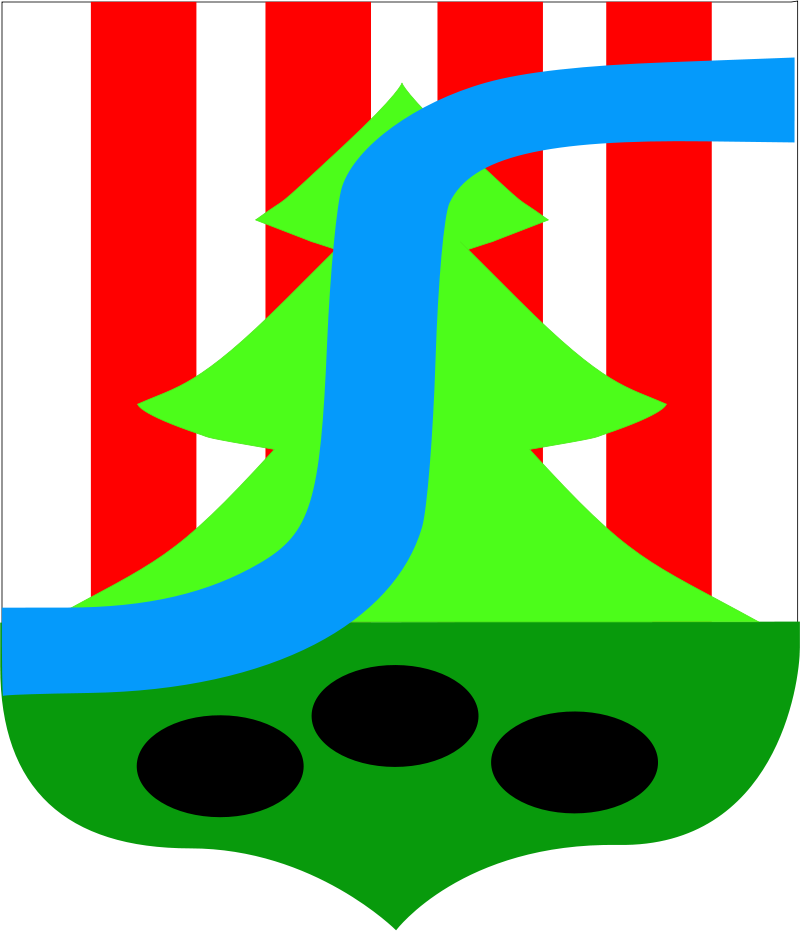 Nisko, październik 2019 r.Spis treści1. Wstęp	31.1.	Zadania samorządu gminy wynikające z Programu Oczyszczania Kraju z Azbestu na lata 2009 – 2032.	31.2.	Ogólna charakterystyka terenu opracowania	41.3.	Cele, zadania i koncepcja zarządzania Programem	52. Charakterystyka wyrobów zawierających azbest i oddziaływanie azbestu na zdrowie człowieka	62.1.	Występowanie i zastosowanie azbestu	72.2.	Wpływ azbestu na organizm ludzki	82.3.	Ograniczenie negatywnych skutków oddziaływania azbestu	93. 	Stan prawny w zakresie użytkowania i usuwania wyrobów i odpadów zawierających azbest	103.1.	Regulacje ustawowe	113.2.	Akty wykonawcze	123.3.	Zasady postępowania z wyrobami zawierającymi azbest.	153.4.	Składowiska odpadów zawierających azbest	154. Zadania jednostek samorządu terytorialnego w zakresie usuwania azbestu.	165. Gospodarowanie wyrobami i odpadami zawierającymi azbest w gminie	185.1.	Cele i harmonogram realizacji Programu usuwania azbestu z terenu Gminy Nisko	195.2.	Analiza wyników inwentaryzacji	205.3.	Koszt unieszkodliwienia poprzez składowanie płyt azbestowo cementowych z pokryć dachowych i elewacji budynków gospodarczych i mieszkalnych.	245.4.	Możliwości pozyskania środków finansowych na działania związane z usuwaniem azbestu z terenu Gminy Nisko oraz składowaniem odpadów zwierających azbest.	245.5.	Edukacja mieszkańców odnośnie szkodliwości i możliwości unieszkodliwienia azbestu poprzez składowanie.	266. Podsumowanie	277. Literatura	298. Załączniki	31WstępOpracowanie Programu usuwania wyrobów zawierających azbest z terenu Gminy Nisko związane jest z realizacją zapisów zawartych w Programie Oczyszczania Kraju z Azbestu na lata 2009-2032 (w skrócie POKzA). Krajowy program został przyjęty przez Radę Ministrów Rzeczpospolitej Polskiej dnia 14 lipca 2009 uchwałą nr 122/2009 (zmienioną uchwałą nr 39/2010 z 15 marca 2010 r.) zwany dalej POKzA. Wyznacza on cele, którymi są:usunięcie i unieszkodliwienie poprzez składowanie wyrobów zawierających azbest, minimalizacja negatywnych skutków zdrowotnych spowodowanych obecnością azbestu na terytorium kraju, likwidacja szkodliwego oddziaływania azbestu na środowisko. W niniejszym Programie w oparciu o dane uzyskane z inwentaryzacji metodą spisu z natury wyrobów zawierających azbest wytyczono cele, ustalono harmonogram usuwania wyrobów zawierających azbest oraz oszacowano całościowy koszt unieszkodliwienia poprzez składowanie wyrobów zawierających azbest z terenu gminy. W Programie zawarto również informacje na temat kompetencji i obowiązków organów administracyjnych gminy względem realizacji zadań nałożonych poprzez POKzA. Zadania samorządu gminy wynikające z Programu Oczyszczania Kraju z Azbestu na lata 2009 – 2032Program Oczyszczania Kraju z Azbestu na lata 2009-2032 opisuje obowiązki, kompetencje i zasady współpracy poszczególnych organów administracyjnych w kraju w celu realizacji założonych celów. Na poziomie lokalnym zadania powinny być realizowane m.in. przez samorząd gminny. Do zadań nadzorowanych przez Burmistrza Gminy Nisko zgodnie z POKzA należą:gromadzenie informacji o ilości, rodzaju i miejscach występowania wyrobów zawierających azbest oraz przekazywanie jej do marszałka województwa z wykorzystaniem dostępnego narzędzia informatycznego www.bazaazbestowa.pl, przygotowywanie i aktualizacja programów usuwania azbestu i wyrobów zawierających azbest,organizowanie szkoleń lokalnych w zakresie usuwania wyrobów zawierających azbest 
z terenu nieruchomości bez korzystania z usług wyspecjalizowanych firm,organizowanie usuwania wyrobów zawierających azbest przy wykorzystaniu pozyskanych na ten cel środków krajowych lub unijnych z uwzględnieniem zasad zawartych w Programie, inspirowanie właściwej postawy obywateli w zakresie obowiązków związanych z usuwaniem wyrobów zawierających azbest,współpraca z marszałkiem województwa w zakresie:inwentaryzacji wyrobów zawierających azbest,opracowywania programów usuwania wyrobów zawierających azbest,lokalizacji składowisk odpadów zawierających azbest,współpraca z mediami w celu propagowania odpowiednich inicjatyw społecznych oraz rozpowszechniania informacji dotyczących zagrożeń powodowanych przez azbest, współpraca z organizacjami społecznymi wspierającymi realizację Programu,współpraca z organami kontrolnymi (inspekcja sanitarna, inspekcja pracy, inspekcja nadzoru budowlanego, inspekcja ochrony środowiska).Gmina Nisko chcąc realizować Program wykonała inwentaryzację wyrobów zawierających azbest na terenie wszystkich posesji znajdujących się na jej terenie. Na podstawie zebranych danych opracowano Program usuwania azbestu z terenu Gminy Nisko.Ogólna charakterystyka terenu opracowaniaGmina Nisko zlokalizowana jest w północnej części województwa podkarpackiego, w powiecie niżańskim. Gmina obejmuje swymi granicami powierzchnię 142,44 km2 zamieszkiwaną przez 22 413 mieszkańców. Obszar gminy położony jest w Kotlinie Sandomierskiej. W skład gminy wchodzą następujące sołectwa:Kończyce,Nowa Wieś,Nowosielec,Racławice,Wolina,Zarzecze.Zgodnie z podziałem fizycznogeograficznym Polski cały teren Gminy Nisko, znajduje się w obrębie makroregionu Kotlina Sandomierska wchodzącego w skład prowincji Karpaty Zachodnie z Podkarpaciem Zachodnim i Północnym (51), podprowincji Podkarpacie Północne (512). Jednostką niższego rzędu jest makroregion: Kotlina Sandomierska (512.4-5), natomiast według dalszego podziału Gmina Nisko położona jest w trzech mezoregionach: Równina Biłgorajska (512.47), Dolina Dolnego Sanu (512.46) oraz Równina Tarnobrzeska (512.45), z czego sołectwo Nowosielec w całości znajduje się na obszarze Równiny Tarnobrzeskiej.Rzeźba terenu na obszarze Gminy Nisko została ukształtowana w wyniku procesów morfologicznych związanych ze zlodowaceniem północnopolskim. Kształtowały ją także późniejsze procesy erozji i akumulacji rzecznej.Na terenie Nisko ustanowiono następujące formy ochrony przyrody: Obszary Natura 2000: PLB300012 – Dolina Dolnego Sanu; PLB300012 – Enklawy Puszczy Sandomierskiej; PLB300012 – Puszcza Sandomierska; Pomniki przyrody ożywionej: 9 obiektów;Użytki ekologiczne: 4 obiekty.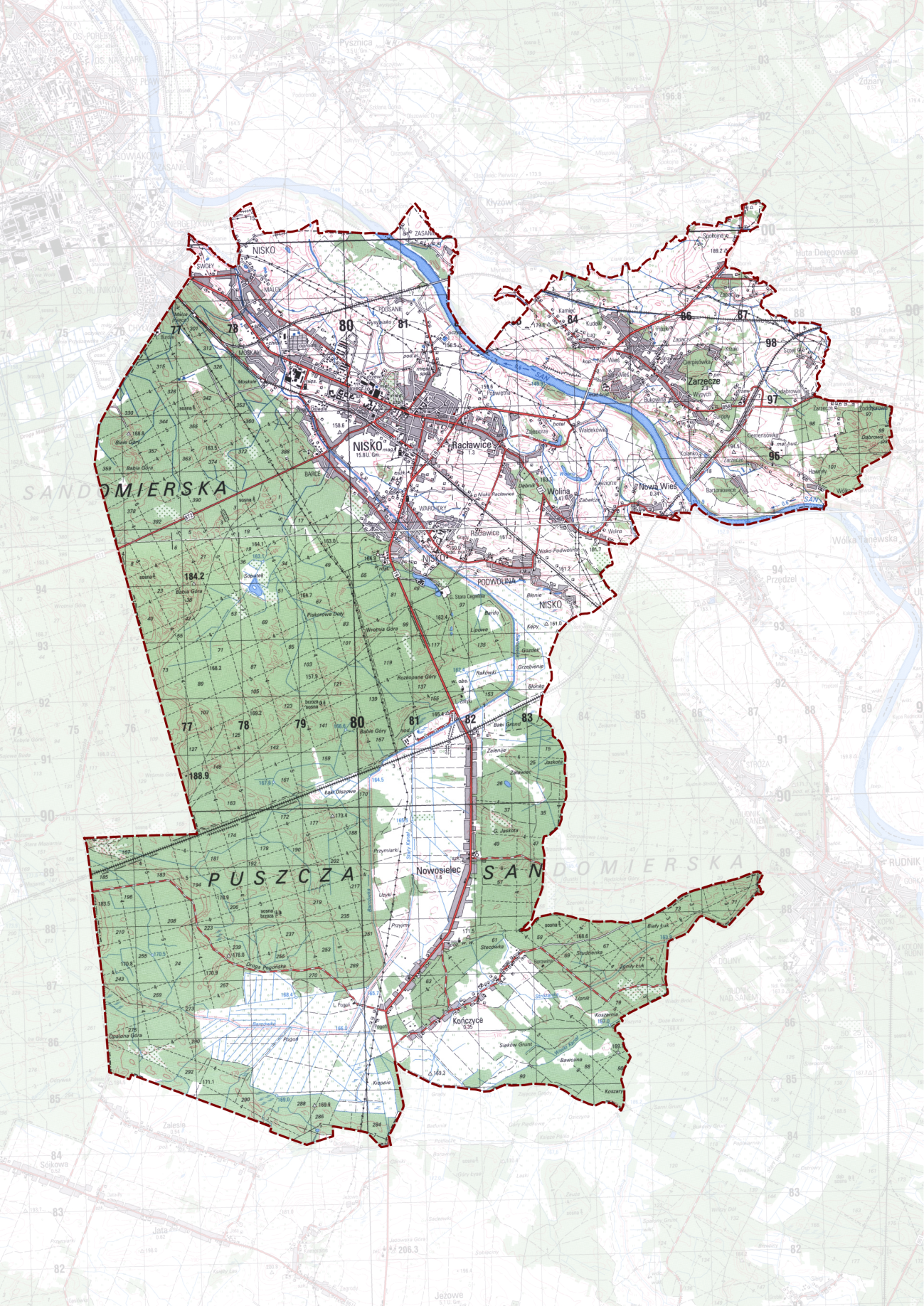 Rysunek 1. Mapa Gminy Nisko.Cele, zadania i koncepcja zarządzania ProgramemNadrzędnym celem Programu wyrobów zawierających azbest z terenu Gminy Nisko jest całkowite unieszkodliwienie poprzez składowanie wyrobów zawierających azbest, co spowoduje eliminację skutków negatywnego oddziaływania azbestu na mieszkańców gminy oraz na środowisko. Zdemontowane wyroby zostaną zabezpieczone oraz bezpiecznie zdeponowane na składowisku lub unieszkodliwione w innym procesie w przypadku dopuszczenia przez Ustawodawcę alternatywnej formy unieszkodliwiania. Cel nadrzędny zostanie osiągnięty poprzez realizację zadań i celów szczegółowych takich jak:inwentaryzacja wyrobów zawierających azbest,zapoznanie mieszkańców gminy z zagrożeniem wynikającym z wdychania włókien azbestowych oraz sposobów bezpiecznego użytkowania wyrobów zawierających azbest,zapoznanie i pomoc mieszkańcom w pozyskiwaniu środków na zadania związane z unieszkodliwieniem azbestu na posesjach prywatnych.Wielopłaszczyznowość „Programu usuwania wyrobów zawierających azbest z terenu Gminy Nisko” powoduje konieczność koordynacji wszystkich jednostek i instytucji przedmiotowo odpowiedzialnych za realizację poszczególnych zadań lub pośrednio biorących udział w ich realizacji. Dlatego też, zadania przewidziane w Programie będą realizowane na czterech płaszczyznach, co przedstawia poniższy schemat.Rysunek 2. Schemat współpracy administracji wojewódzkiej i lokalnej 
[źródło: Opracowanie własne].Realizację Programu przypisuje się organom Gminy Nisko w ramach swych kompetencji i określonych zadań. Osobą koordynującą działania w zakresie organizacji, wdrażania i realizacji Programu będzie pracownik zajmujący się gospodarką odpadami/lub ochroną środowiska.Charakterystyka wyrobów zawierających azbest i oddziaływanie azbestu na zdrowie człowiekaWystępowanie i zastosowanie azbestuAzbest jest nazwą handlową sześciu minerałów włóknistych z grupy serpentynów (chryzotyl – uwodniony krzemian magnezu) oraz z grupy amfiboli (krokidolit – krzemian sodowo-żelazowy, amozyt – krzemian żelazowo-magnezowy, tremolit – zasadowy krzemian wapnia i magnezu, aktynolit - i antofilit – krzemian magnezowy z domieszką żelaza) (Rysunek 3). Skład chemiczny chryzotylu jest jednolity natomiast skład chemiczny i właściwości fizyczne amfiboli są bardzo zróżnicowane. Minerały te źle przewodzą ciepło, są względnie odporne na działanie czynników chemicznych oraz wysokich i niskich temperatur jak również wykazują dobrą izolację akustyczną. Te cechy przyczyniły się do stosowania minerałów azbestowych na szeroką skalę w ciągu ostatnich 100 lat.Złoża azbestu są dość powszechne, w tym również w Polsce. Spotykane są na Dolnym Śląsku oraz w Pieninach, lecz nie były one eksploatowane. Na świecie istnieje jedynie kilka miejsc, w których była możliwa przemysłowa eksploatacja złóż azbestu.Korzystne właściwości azbestu wpłynęły na jego rozpowszechnienie w wielu dziedzinach gospodarki: budownictwo, energetyka, przemysł chemiczny, transport. Minerały azbestowe głównie były używane do produkcji:wyrobów azbestowo-cementowych takich jak pokrycia dachowe, rury ciśnieniowe, płyty elewacyjne, w których zawartość włókien azbestu wynosiła 10-35%,wyrobów izolacyjnych o dużej (75-100%) zawartości azbestu,wyrobów ciernych (okładziny, tarcze, taśmy hamulcowe),ogniotrwałych wyrobów tekstylnych.Rysunek 3. Długowłóknisty azbest chryzotylowy praktycznie nie zawierający zanieczyszczeń (a), chryzotylowy azbest krótkowłóknisty zanieczyszczony talkiem (b) i azbest amozytowy (c) [źródło: Bezpieczne postępowanie z azbestem i materiałami zawierającymi azbest].Wyroby azbestowe ze względu na gęstość dzieli się na wyroby klasy I - miękkie i wyroby klasy II - twarde. Wyroby miękkie, do których zaliczamy płyty azbestowe, papy, tynki, izolacje mają słabo związaną strukturę, gęstość poniżej 1000 kg/m3 oraz zawartość włókien azbestowych powyżej 20%. Natomiast wyroby zaliczane do grupy twardych, o gęstości powyżej 1000 kg/m3, lecz niskiej zawartości włókien (mniej niż 20%) to płyty faliste (dachowe) i rury ciśnieniowe. Wykazują one strukturę zwartą i emitują do środowiska włókna dopiero podczas obróbki lub w trakcie uszkodzenia powierzchni.Wpływ azbestu na organizm ludzkiAzbest zaliczany jest do grupy dziesięciu najbardziej szkodliwych substancji. Znajduje się w opracowanym przez Ministerstwo Zdrowia wykazie substancji obejmującym substancje o udowodnionym działaniu rakotwórczym. Prace związane z pozyskiwaniem azbestu, jego przetwarzaniem oraz usuwaniem ze środowiska związane są z narażeniem na zapylenie. Unoszące się w powietrzu włókna azbestowe po przedostaniu się do płuc mechanicznie drażnią tkankę wystającymi ostrymi końcami, powodując zwiększoną przepuszczalność błon komórkowych (objaw mankietu). W patomechanizmie działania azbestu istotnym jest nie długość włókna, ale jego przekrój geometryczny - co jest wynikiem budowy siateczkowej kryształów i kształtu włókien azbestowych.Biologiczna agresywność pyłu azbestowego związana jest ze stopniem penetracji oraz ilością włókien dostających się do dolnej części układu oddechowego. Największe zagrożenia dla organizmu ludzkiego stanowią respirabilne włókna azbestu, które mają średnicę mniejszą od 3 μm (mikrometrów), a długość powyżej 5 μm. Włókna te wraz z powietrzem dostają się do pęcherzyków płucnych, skąd mogą penetrować do tkanki płucnej. Narażenie zawodowe na pył azbestu może być przyczyną: pylicy azbestowej, raka płuc i międzybłoniaków, łagodnych zmian opłucnowych, a także obturacyjnego zapalenia przewlekłego oskrzeli (POChP). Nie istnieje bezpieczna granica stężenia włókien we wdychanym powietrzu, przy zachowaniu, której nie występuje międzybłoniak opłucnej. Zwiększone narażenie w pracy oraz w środowisku powodują wzrost zachorowań na tę chorobę azbestozależną (Rysunek 4).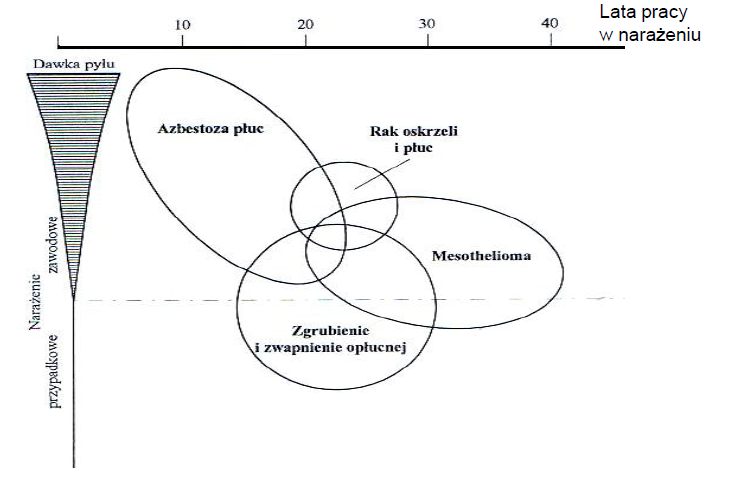 Rysunek 4. 	Prawdopodobne skutki zdrowotne zawodowej i pozazawodowej ekspozycji na azbest [źródło: Materiały szkoleniowe …, 2011]Azbest tylko w niewielkim stopniu wnika do organizmu innymi drogami niż przez drogi oddechowe - ale translokacja i usuwanie pyłu z organizmu powodują, że szkodliwe działanie azbestu może dotyczyć także narządów i tkanek nienależących do układu oddechowego. Badania doświadczalne wykazały, że dłuższe włókna azbestowe są bardziej niebezpieczne dla rozwoju pylicy azbestowej i nowotworów, przy czym włókna cienkie o średnicy <2,5 μm są szczególnie agresywne. Rozmiary włókien odgrywają więc istotną rolę w wyjaśnieniu patogennego, a zwłaszcza nowotworowego działania azbestu.Główne choroby azbestozależne to:pylica azbestowa,choroby opłucnej lub osierdzia wywołane pyłem azbestuw tym:rozległe zgrubienia opłucnej,rozległe blaszki opłucnej lub osierdzia,wysięk opłucnowy,przewlekłe obturacyjne zapalenie oskrzeli,nowotwory złośliwe, w tym:rak płuc,rak oskrzeli,międzybłoniak opłucnej albo otrzewnej.Ograniczenie negatywnych skutków oddziaływania azbestuFizyczne i chemiczne właściwości azbestu nadające mu wytrzymałość były atutem w czasach jego wykorzystywania, jednak teraz gdy wyroby zawierające azbest okazały się szkodliwe, należy dokonać ich unieszkodliwienia. W Polsce według szacunków 96% wszystkich wyrobów zawierających azbest stanowią wyroby z grupy twardych. Ich negatywny wpływ nasila się jedynie w trakcie mechanicznego uszkodzenia struktury wyrobu. Główną zasadą podczas używania wyrobów zawierających azbest jest minimalizacja w jak największym stopniu możliwości emisji włókien do atmosfery. W przypadku używania lub prac z materiałami zawierającymi azbest należy pamiętać o zasadzie pracy na mokro oraz odizolowaniu miejsca pracy i ograniczeniu ścierania i łamania elementów. Podczas używania materiałów zawierających azbest należy pamiętać o ich konserwacji, np. poprzez pomalowanie powierzchni substancją zabezpieczającą. Miejsca, w których złożono materiały zawierające azbest należy oznaczyć specjalną etykietą, której wzór prezentuje załącznik nr 3. Należy zaznaczyć, iż w celu ochrony zdrowia pracowników pracujących przy usuwaniu azbestu i wyrobów zawierających azbest należy zgodnie z § 6 ust. 2 Rozporządzenia Ministra Gospodarki, Pracy i Polityki Społecznej z dnia 2.04.2004 r. zgłosić zamiar przeprowadzenia prac do właściwego państwowego inspektora sanitarnego w terminie co najmniej 7 dni przed rozpoczęciem prac. Z uwagi na ochronę przyrody, a w szczególności ptaków i nietoperzy potencjalnie gnieżdżących się w strefach dachowych i innych zakamarkach budynków, w stosunku do których podejmowane będą działania polegające na demontażu azbestowych pokryć dachowych należy podczas planowania prac remontowo-budowlanych:odpowiednio dobrać okres prowadzenia w/w prac, w przypadku gatunków ptaków rzadkich i chronionych okres prac powinien przypadać na czas poza okresem lęgu, który trwa od kwietnia do końca sierpnia,w przypadku nietoperzy okres prac powinien przypadać na czas poza okresem lęgu i odchowania, który trwa od II poł. maja do sierpnia.Na rok wcześniej należy wykonać rozpoznanie – przeprowadzone przez ornitologa – w celu wskazania dokładnego miejsca przebywania gatunków rzadkich i chronionych takich jak: jaskółki, jerzyki, rudziki, szpaki. Działanie to pozwoli na uszczelnienie potencjalnych miejsc gniazdowania i uniemożliwienie wykorzystania ich przez chronione gatunki ptaków i/lub nietoperzy – tyczy się to obiektów w stosunku, do których nie istnieje możliwość przeprowadzenia prac budowlanych w innym – niekolidującym terminie. Stan prawny w zakresie użytkowania i usuwania wyrobów i odpadów zawierających azbestWytyczne odnośnie zasad postępowania z wyrobami i odpadami zawierającymi azbest na terenie kraju zostały opisane w ustawach i aktach wykonawczych do nich. Program Oczyszczania Kraju z Azbestu na lata 2009-2032 nie będący aktem prawa również zawiera zalecenia i przydziela obowiązki odnośnie postępowania, zarządzania i unieszkodliwienie poprzez składowanie wyrobów azbestowych. Regulacje ustawoweUstawa z dnia 19 czerwca 1997 r. o zakazie stosowania wyrobów zawierających azbest (Dz.U. 2017 poz. 2119 z późn. zm.).Ustawa zakazuje wprowadzania na obszar kraju azbestu i wyrobów zawierających azbest. Zakazuje także produkcji wyrobów zawierających azbest oraz obrotu azbestem i wyrobami zawierającymi ten surowiec. Zgodnie z ustawą produkcja płyt cementowo-azbestowych została zakończona 28 września 1998r., a rok później nastąpił zakaz obrotu wyrobami zawierającymi azbest, w tym płytami cementowo-azbestowymi. Ustawa z dnia 27 kwietnia 2001 r. Prawo ochrony środowiska (Dz.U. 2019 poz. 1396 z późn. zm.).Ustawa ta jest podstawowym aktem prawnym odnośnie ochrony środowiska w Polsce. Ustala ona zasady ochrony środowiska i ustala warunki korzystania ze środowiska w myśl zasad zrównoważonego rozwoju. Ustala ona obowiązki organów administracji, odpowiedzialność i sankcje za zanieczyszczanie środowiska. Kodyfikuje również obowiązek składania przez wójtów, burmistrzów i prezydentów miast, oraz osoby prawne informacji o rodzaju, ilości i miejscach występowania substancji stwarzających zagrożenie dla środowiska (w tym również azbestu).Ustawa z dnia 14 grudnia 2012 r. o odpadach (Dz.U. 2019 poz. 701 z późn. zm.).Ustawa określa zasady postępowania z odpadami w sposób zapewniający ochronę życia i zdrowia ludzi oraz ochronę środowiska zgodnie z zasadą zrównoważonego rozwoju, a w szczególności zasady zapobiegania powstawaniu odpadów lub ograniczania ilości odpadów i ich negatywnego oddziaływania na środowisko, a także odzysku lub unieszkodliwiania odpadów.Ustawa z dnia 7 lipca 1994 r. Prawo budowlane (Dz.U. 2019 poz. 1186 z późn. zm.).Ustawa określa działalność odnośnie projektowania, budowy, utrzymania i rozbiórki obiektów budowlanych tym również określa zasady działania organów administracji publicznej w powyższym zakresie. Ustawa w art. 30 ust. 7 traktuje: Właściwy organ może nałożyć, w drodze decyzji, o której mowa w ust. 5, obowiązek uzyskania pozwolenia na wykonanie określonego obiektu lub robót budowlanych objętych obowiązkiem zgłoszenia, o którym mowa w ust. 1, jeżeli ich realizacja może naruszać ustalenia miejscowego planu zagospodarowania przestrzennego lub spowodować: zagrożenie bezpieczeństwa ludzi lub mienia, pogorszenie stanu środowiska lub stanu zachowania zabytków, pogorszenie warunków zdrowotno-sanitarnych, wprowadzenie, utrwalenie bądź zwiększenie ograniczeń lub uciążliwości dla terenów sąsiednich. Ustawa z dnia 26 czerwca 1974 r. – Kodeks pracy (Dz.U. 2019 poz. 1040 z późn. zm.).Ustawa z dnia 25 lutego 2011 r. o substancjach chemicznych i ich mieszaninach (Dz.U. 2019 poz. 1225 z późn. zm.).Ustawa z dnia 9 czerwca 2011 r. – Prawo geologiczne i górnicze 
(Dz.U. 2019 poz. 868 z późn. zm.).Akty wykonawczeRozporządzenie Ministra Środowiska z dnia 20 grudnia 2012 r. zmieniające rozporządzenie w sprawie przedkładania marszałkowi województwa informacji o rodzaju, ilości i miejscach występowania substancji stwarzających szczególne zagrożenie dla środowiska (Dz. U. z 2015 r. poz. 1450)„informacje dotyczące wyrobów zawierających azbest są bezpośrednio wprowadzane przez wójta, burmistrza, prezydenta miasta do bazy azbestowej administrowanej przez ministra właściwego do spraw gospodarki, dostępnej za pośrednictwem sieci Internet pod adresem www.bazaazbestowa.gov.pl …”Rozporządzenie Ministra Środowiska z dnia 20 grudnia 2012 r. w sprawie sposobu prowadzenia przez marszałka województwa rejestru wyrobów zawierających azbest (Dz.U. 2013 poz. 25)„rejestr wyrobów zawierających azbest jest prowadzony przez marszałka województwa 
i stanowi integralną część bazy azbestowej administrowanej przez ministra właściwego do spraw gospodarki dostępnej za pośrednictwem sieci Internet pod adresem www.bazaazbestowa.gov.pl.”Rozporządzenie Ministra Środowiska z dnia 9 grudnia 2014 r. w sprawie katalogu odpadów (Dz.U. 2014 poz. 1923)Rozporządzenie określa katalog odpadów wraz z listą odpadów niebezpiecznych oraz przedstawia sposób klasyfikowania odpadów. W Rozporządzeniu na liście odpadów niebezpiecznych odpady zawierające klasyfikowane są w poniższych grupach:06 07 01* 	-	odpady azbestowe z elektrolizy,06 13 04* 	-	odpady z przetwarzania azbestu,10 11 81* 	-	odpady zawierające azbest,10 13 09*	-	odpady zawierające azbest z produkcji elementów 
 		cementowo - azbestowych,15 01 11*	-	opakowania z metali zawierających niebezpieczne, porowate 
 		elementy wzmocnienia konstrukcyjnego (np. azbest) włącznie 
 		z pustymi pojemnikami ciśnieniowymi,16 01 11* 	-	okładziny hamulcowe zawierające azbest,16 02 12* 	-	zużyte urządzenia zawierające wolny azbest,17 06 01* 	-	materiały izolacyjne zawierające azbest,17 06 05* 	-	materiały konstrukcyjne zawierające azbest.Rozporządzenie Ministra Gospodarki z dnia 16 stycznia 2015 r. w sprawie rodzajów odpadów, które mogą być składowane na składowisku odpadów w sposób nieselektywny (Dz.U. 2015 poz. 110).Zgodnie z rozporządzeniem sposób nieselektywny mogą być składowane odpady o kodach:17 06 01* 	-	materiały izolacyjne zawierające azbest,17 06 05* 	-	materiały konstrukcyjne zawierające azbest.Odpady te mogą być składowane wspólnie, na tym samym składowisku odpadów niebezpiecznych zawierających azbest. Nie można natomiast mieszać tych odpadów i składować z innymi odpadami niebezpiecznymi.Rozporządzenie Ministra Rodziny, Pracy i Polityki Społecznej z dnia 12 czerwca 2018 r. w sprawie najwyższych dopuszczalnych stężeń i natężeń czynników szkodliwych dla zdrowia w środowisku pracy (Dz.U. 2018 poz. 1286).Rozporządzenie określa najwyższe dopuszczalne stężenia w środowisku pracy pyłów zawierających azbest. Wartości dla pyłu zawierającego azbest oraz inne materiały włókniste wynoszą odpowiednio:aktynolit 	– 	0,1 włókien/cm3antofilit	– 	0,1 włókien/cm3chryzotyl	– 	0,1 włókien/cm3amozyt	– 	0,1 włókien/cm3krokidolit	– 	0,1 włókien/cm3tremolit	– 	0,1 włókien/cm3włókna respirabilne 	– 	0,1 włókien/cm3.Rozporządzenie Ministra Środowiska z dnia 26 stycznia 2010 r. w sprawie wartości odniesienia dla niektórych substancji w powietrzu (Dz.U. 2010 nr 16 poz. 87).Rozporządzenie określa limity stężenia azbestu w powietrzu. Wartości odniesienia dla azbestu wynoszą odpowiednio:dla 1 godziny	– 	250 włókien/m3,dla roku kalendarzowego 	– 	2 350 włókien/m3.Rozporządzenie Ministra Środowiska z dnia 30 kwietnia 2013 r. w sprawie składowisk odpadów (Dz.U. 2013 poz. 523). Rozporządzenie określa m.in. wymagania dotyczące składowania odpadów zawierających azbest.Rozporządzenie Ministra Infrastruktury z dnia 23 czerwca 2003 r. w sprawie informacji dotyczącej bezpieczeństwa i ochrony zdrowia oraz planu bezpieczeństwa i ochrony zdrowia (Dz.U. 2003 nr 120 poz. 1126). Rozporządzenie określa zakres rodzajów robót budowlanych, stwarzających zagrożenie bezpieczeństwa lub zdrowia ludzi.Rozporządzenie Ministra Gospodarki, Pracy i Polityki Społecznej z dnia 2 kwietnia 2004 roku w sprawie sposobów i warunków bezpiecznego użytkowania i usuwania wyrobów zawierających azbest (Dz.U. 2004 nr 71 poz. 649 oraz Dz.U. 2010 nr 162 poz. 1089). Rozporządzenie wprowadza obowiązek inwentaryzacji i oceny przez właścicieli lub zarządców obiektów, urządzeń budowlanych, instalacji przemysłowych lub innych miejsc zawierających azbest zgodnie z załącznikiem nr 1 do Rozporządzenia pn. Ocena stanu i możliwości bezpiecznego użytkowania wyrobów zawierających azbest). Rozporządzenie Ministra Gospodarki, z dnia 13 grudnia 2010 r. w sprawie wymagań w zakresie wykorzystywania wyrobów zawierających azbest oraz wykorzystywania i oczyszczania instalacji lub urządzeń, w których były lub są wykorzystywane wyroby zawierające azbest. (Dz.U. 2011 nr 8 poz. 31 z późn. zm.). Rozporządzenie wprowadza obowiązek inwentaryzacji przez właściciela lub zarządzającego (osobę fizyczną) miejsc, gdzie był lub jest wykorzystywany azbest - oraz składania corocznie stosownych informacji (załącznik nr 2) do właściwego wójta, burmistrza lub prezydenta miasta. Osoby prawne składają sprawozdania do Marszałka Województwa.Obwieszczenie Ministra Środowiska z dnia 3 października 2018 r. w sprawie wysokości stawek opłat za korzystanie ze środowiska na rok 2019 (M.P. 2018 poz. 1038).Rozporządzenie określa jednostkowe stawki opłat za:gazy lub pyły wprowadzane do powietrza:azbest	388,99 zł/kgumieszczenie odpadów na składowisku:06 07 01* 	- 	odpady azbestowe z elektrolizy 	56,54 zł/Mg06 13 04* 	-	odpady z przetwarzania azbestu 	56,54 zł/Mg10 11 81* 	- 	odpady zawierające azbest 	56,54 zł/Mg10 13 09*	-	odpady zawierające azbest z produkcji 			elementów cementowo azbestowych 	56,54 zł/Mg10 13 10	-	odpady z produkcji elementów 		cementowo-azbestowych inne niż 		wymienione w 10 13 09 	56,54 zł/Mg15 01 11*	-	opakowania z metali zawierających 				niebezpieczne, porowate elementy 				wzmocnienia konstrukcyjnego (np. azbest) 				włącznie z pustymi pojemnikami ciśnieniowymi 	80,00 zł/Mg16 01 11* 	-	okładziny hamulcowe zawierające azbest	80,00 zł/Mg16 02 12* 	-	zużyte urządzenia zawierające wolny azbest 	80,00 zł/Mg17 06 01* 	-	materiały izolacyjne zawierające azbest 	 123,10 zł/Mg17 06 05*	 -	materiały budowlane zawierające azbest 	 120,76 zł/MgRozporządzenie Ministra Transportu, Budownictwa i Gospodarki Morskiej z dnia 29 maja 2012 r. w sprawie prowadzenia kursów z zakresu przewozu towarów niebezpiecznych (Dz.U. 2019 poz. 555).Zasady postępowania z wyrobami zawierającymi azbestObowiązujące akty prawne zobowiązują właścicieli obiektów i urządzeń, w których znajdują się materiały zawierające azbest do zachowania odpowiednich procedur w trakcie pracy lub przebywania w sąsiedztwie wyrobów zawierających azbest.Obecnie wyróżnia się 6 procedur bezpiecznego postępowania z azbestem w czterech grupach:Grupa I. Procedury obowiązujące właścicieli i zarządzających obiektami, instalacjami lub urządzeniami zawierającymi azbest lub wyroby zawierające azbest.Procedura 1. Obowiązki i postępowanie właścicieli oraz zarządców, przy użytkowaniu obiektów i terenów z wyrobami zawierającymi azbest.Procedura 2. Obowiązki i postępowanie właścicieli i zarządców, przy usuwaniu wyrobów zawierających azbest z obiektów lub terenów.Grupa II. Procedury obowiązujące wykonawców prac polegających na usuwaniu wyrobów zawierających azbest - wytwórców odpadów niebezpiecznych.Procedura 3. Postępowanie przy pracach przygotowawczych do usuwania wyrobów zawierających azbest.Procedura 4. Prace polegające na usuwaniu wyrobów zawierających azbest, wytwarzaniu odpadów niebezpiecznych, wraz oczyszczeniem obiektu (terenu) instalacji.Grupa III. Procedura obowiązująca prowadzących działalność w zakresie transportu odpadów niebezpiecznych zawierających azbest.Procedura 5. Przygotowanie i transport odpadów niebezpiecznych zawierających azbest.Grupa IV. Procedura obowiązująca zarządzających składowiskami odpadów niebezpiecznych zawierających azbest.Procedura 6. Składowanie odpadów na składowiskach lub wydzielonych kwaterach przeznaczonych do wyłącznego składowania odpadów zawierających azbest.Dokładny opis procedur znajduje się w załączniku nr 8.Składowiska odpadów zawierających azbestJedyną metodą unieszkodliwiania odpadów azbestowych dopuszczoną w Polsce przez obowiązujące ustawodawstwo jest ich składowanie. Odpady azbestowe mogą być deponowane jedynie na składowiskach odpadów niebezpiecznych przeznaczonych wyłącznie do składowania odpadów azbestowych, na wydzielonych częściach składowisk odpadów niebezpiecznych oraz na wydzielonych częściach składowisk odpadów innych niż niebezpieczne i obojętne pod warunkiem, że spełnione zostały warunki techniczne dotyczące bezpiecznego składowania odpadów azbestowych. W najbliższym sąsiedztwie Gminy nisko znajdują się cztery czynne składowiska mogące przyjmować odpady zawierające azbest: w Kozodrzy (Gmina Ostrów), w Tuczępach (Gmina Dobrów), w Tarnowie oraz w Młynach (Gmina Radymno). Powyższe składowiska znajdują się w odległości odpowiednio: 90, 95, 120, 140 km od Gminy Nisko.Składowisko odpadów innych niż niebezpieczne i obojętne w Kozodrzy administrowane jest przez Zakład Usług Komunalnych w Ostrowie, (adres: Ostrów 225, 39-103 Ostrów, tel. (17) 22 35 810, 607 065 701; e-mail: zuk@ostrow.gmina.pl. Cena za zdeponowanie wyrobów zawierających azbest wynosi około 250 zł/Mg. Składowisko oddalone jest około 90 km.Składowisko odpadów administrowane przez ŚRODOWISKO I INNOWACJE 
Sp. z o.o. (adres: 28-142 Tuczępy, Dobrów 8, tel. (15) 864 51 13; 888 850 550; e-mail: biuro@sii.com.pl. Cena za zdeponowanie wyrobów zawierających azbest wynosi około 240 zł/Mg. Składowisko oddalone jest około 95 km.Składowisko Odpadów w Młynach administrowane jest przez Przedsiębiorstwo Usług Komunalnych EMPOL Sp. z o.o., (adres: os. Rzeka 13, 34-451 Tylmanowa, ZZO Młyny, tel. 785 888 111, e-mail: mlyny@pukempol.pl. Cena za zdeponowanie wyrobów zawierających azbest wynosi około 200 zł/Mg. Składowisko oddalone jest około 120 km.Składowisko Za rzeką Białą, Tarnów administrowane jest przez Jednostkę Ratownictwa Chemicznego Sp. z o.o., (adres: 33-101 Tarnów, ul. Kwiatkowskiego 8, tel. (14) 637 27 30, e-mail: jrch@grupaazoty.com. Cena za zdeponowanie wyrobów zawierających azbest wynosi około 170 zł/Mg. Składowisko oddalone jest około 140 km.Zadania jednostek samorządu terytorialnego w zakresie usuwania azbestuZadania wynikające z Programu Oczyszczania Kraju z Azbestu na lata 2009-2032 przewidują udział i współpracę administracji centralnej (Rada Ministrów, Minister Gospodarki, Główny Koordynator), administracji na szczeblu wojewódzkim (samorząd województwa) i lokalnym (samorząd powiatowy i gminny), a także udział organizacji pozarządowych.Minister Przedsiębiorczości i Technologii, który jest organem odpowiedzialnym za koordynację i monitoring realizacji POKzA powołuje Głównego Koordynatora i Radę Programową.Główny Koordynator ma obowiązek zapewnić efektywne wykorzystanie środków budżetowych Ministerstwa przeznaczonych na realizację POKzA poprzez: pozyskiwanie i gromadzenie informacji o wyrobach zawierających azbest,monitorowanie realizacji zadań,stałą współpracę z organami administracji rządowej i organizacjami pozarządowymi,współpracę z mediami w zakresie informowania społeczeństwa o szkodliwości azbestu i możliwości unieszkodliwienia wyrobów zawierających azbest,aktualizację POKzA w momencie, gdy zajdzie potrzeba uszczegółowienia zawartych w nim zagadnień i zaleceń,współpraca z Radą Programową,składanie sprawozdań z realizacji procesu usuwania azbestu z powierzchni kraju.Rada Programowa jako organ opiniodawczy-doradczy ma za zadanie:podejmowanie inicjatywy ustawodawczej w zakresie problematyki azbestu,ocenianie realizacji wykonania zadań wynikających z POKzA,opiniowanie projektów ustaw i rozporządzeń w zakresie problematyki azbestu,opiniowanie odnośnie wydatkowania i wysokości środków na realizacje celów POKzA.Na poziomie województwa za realizację Programu odpowiada marszałek województwa, do jego zadań należy:współpraca z Głównym Koordynatorem, i organami kontrolnymi (inspekcja sanitarna, inspekcja pracy, inspekcja nadzoru budowlanego, inspekcja ochrony środowiska),gromadzenie i bieżąca aktualizacja informacji odnośnie występowania wyrobów zawierających azbest,współpraca z lokalnymi mediami w zakresie realizacji POKzA,opracowanie wojewódzkich programów usuwania wyrobów zawierających azbest, współpraca z samorządami powiatowymi oraz gminnymi, między innymi w celu opracowania planu rozmieszczenia wyrobów zawierających azbest na terenie województwa.Największe znaczenie w Realizacji głównych celów POKzA odgrywają samorządy lokalne. Samorząd powiatowy:opracowuje program usuwania azbestu i wyrobów zawierających azbest,współpracuje z gminami i z marszałkiem województwa w trakcie opracowywania powiatowego planu usuwania azbestu, inwentaryzacji wyrobów, lokalizacji składowisk przeznaczonych na deponowania odpadów zawierających azbest,współpracuje z mediami lokalnymi, w celu zachęcania do uczestnictwa w programach i akcjach unieszkodliwienia dachowych pokryć azbestowych itp.,współpracuje z organami kontrolnymi.Samorząd gminny:burmistrz gromadzi informacje na temat ilości i miejsca występowania wyrobów zawierających azbest wraz z informacja o ich stanie. Informacje są pozyskiwane poprzez deklaracje mieszkańców lub całościowe i kompletne inwentaryzacje metodą spisu z natury,przygotowuje program usuwania azbestu i wyrobów zawierających azbest,informuje mieszkańców na temat szkodliwości azbestu i możliwości unieszkodliwienia posiadanych wyrobów zawierających azbest poprzez szkolenia, spotkania i prelekcje,organizuje usuwanie wyrobów zawierających azbest przy wykorzystaniu pozyskanych środków,współpracuje z organami kontrolnymi,współpracuje z samorządem powiatu i z marszałkiem województwa oraz organizacjami pozarządowymi.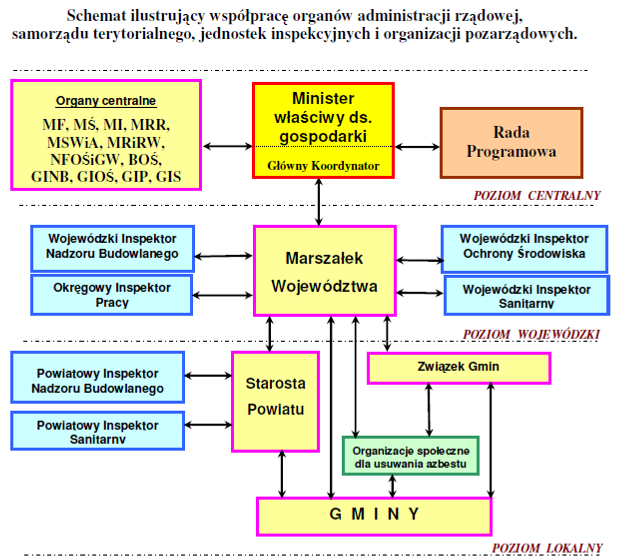 Rysunek 5. 	Schemat przedstawiający współpracę organów administracji na poszczególnych szczeblach oraz jednostek inspekcyjnych i organizacji pozarządowych. Gospodarowanie wyrobami i odpadami zawierającymi azbest w gminieDziałaniem poprzedzającym sporządzenie Programu usuwania wyrobów zawierających azbest z terenu Gminy Nisko było przeprowadzenie inwentaryzacji wyrobów zawierających azbest na terenie gminy.W wyniku prac terenowych, a następnie studialnych powstała baza danych zawierająca:lokalizację wyrobu zawierającego azbest,właściciela wyrobu zawierającego azbest,rodzaj i typ wyrobu zawierającego azbest,ilość i stopień pilności do usunięcia wyrobów zawierających azbest.Cele i harmonogram realizacji Programu usuwania azbestu z terenu Gminy NiskoZgodnie z obowiązującym prawem krajowym i Programem Oczyszczania Kraju z azbestu na lata 2009-2032 do końca 2032 roku musi zakończyć się proces usuwania i unieszkodliwienie poprzez składowanie wyrobów zawierających azbest. Czas 12 lat na przeprowadzenie tego zadania wydaje się odległy, jednak ze względu na skalę zjawiska należy niezwłocznie przystąpić do realizacji celów Programu, których skutkiem będzie wyeliminowanie wyrobów zawierających azbest z terenu Gminy.Harmonogram realizacji Programu usuwania azbestu z terenu Gminy Nisko składa się z 3 etapów:etap I:	w okresie 2019-2021	Cel krótkookresowy: 	przygotowanie dokumentacji azbestowej		unieszkodliwienie 25% materiałów zawierających azbestetap II:	w okresie 2022-2027	Cel średniookresowy:	pozyskiwanie dotacji na unieszkodliwienie		30% materiałów zawierających azbestetap III:	w okresie 2028-2032	Cel długookresowy:	pozyskiwanie dotacji na unieszkodliwienie		45% materiałów zawierających azbest.Tabela 1. Harmonogram realizacji Programu.Analiza wyników inwentaryzacjiNa podstawie inwentaryzacji stwierdzono, że na terenie Gminy Nisko znajduje się 50 875,57 m2 płyt azbestowo-cementowych.Stosując współczynnik przyjęty przez Bazę Azbestową, mówiący iż 1 m2 płyty azbestowo-cementowej odpowiada 15 kg, wyliczono iż na terenie Gminy Nisko znajduje się łącznie 559 631,25 kg wyrobów zawierających azbest (powierzchnia dachu z uwzględnieniem ‘zakładek’ została przemnożona przez współczynnik 15 kg/m2). Dla takiej ilości musi być zapewniona powierzchnia na składowiskach mogących przyjmować odpady niebezpieczne – azbest – w okolicy Gminy Nisko. Na terenie Gminy Nisko zinwentaryzowano 296 obiektów zawierających azbest. Płyty faliste stanowią 93,04%, natomiast płyty płaskie 6,96% zinwentaryzowanych materiałów. Tabela 2. Powierzchnia i przewidywany ciężar wyrobów zawierających azbest.Wyniki przeprowadzonej inwentaryzacji w podziale na miejscowości wchodzące w skład gminy przedstawiono w Tabeli 3 i na Rysunku 6.Rysunek 6. 	Przewidywany ciężar wyrobów zawierających azbest na terenie Gminy Nisko.Najwięcej obiektów, w konstrukcji których znajdują się materiały zawierające azbest znajduje się w Nisku (110), następnie w Nowosielcu (60) oraz w Zarzeczu (56).Tabela 3. 	Zestawienie wyrobów zawierających azbest wg struktury administracyjnej Gminy Nisko. Rysunek 7. 		Liczba obiektów, w których znajdują się wyroby azbestowe wg struktury 
 	administracyjnej Gminy Nisko.Analogicznie największą masę wyrobów zawierających azbest stwierdzono w Nisku (191 938,50 kg), następnie w Nowosielcu (109 740,00 kg) oraz w Zarzeczu (86 898,75 kg).Rysunek 8. Masa wyrobów azbestowych wg struktury administracyjnej Gminy Nisko.W trakcie inwentaryzacji wyroby oceniono pod względem stopnia pilności do usunięcia. Zastosowano trzystopniową skalę:Stopień pilności I: 	od 120 punktów, wymagane pilne usunięcie, lub zabezpieczenie,Stopień pilności II: 	95-115 punktów, ponowna ocena stanu wymagana w ciągu 1 roku,Stopień pilności III: 	do 95 punktów, ponowna ocena stanu wymagana w ciągu 5 lat.Pierwszy stopień pilności został przypisany do wyrobów bardzo zniszczonych i wyrobów już nieużywanych, złożonych, lub zalegających na posesjach mieszkańców. Wyroby te stanowią 3,48% wszystkich wyrobów na terenie Gminy Nisko (Tabela 4). Ze względu na ryzyko dalszych uszkodzeń i obecność ich w sąsiedztwie domostw należy je usunąć bezzwłocznie. Drugi stopień pilności klasyfikuje materiały o niewielkim naruszeniu powierzchni i faktury. Z uwagi na możliwość dalszych uszkodzeń i zwiększenia emisji włókien azbestowych do środowiska następna kontrola musi zostać przeprowadzona obowiązkowo w okresie do 12 miesięcy od ostatniej kontroli stanu wyrobu. Na terenie Gminy Nisko 39,38% całkowitej powierzchni płyt azbestowo-cementowych oceniono w tej grupie. Trzeci stopień pilności obejmuje wyroby azbestowe o powierzchni nienaruszonej lub zabezpieczonej i nienarażone na uszkodzenia mechaniczne. Kolejna ocena powinna zostać przeprowadzona w okresie kolejnych 5 lat pod warunkiem iż sposób użytkowania wyrobów azbestowych nie ulegnie znaczącej zmianie w stosunku do stanu i obecnie pełnionej funkcji.Tabela 4. Ocena stopnia pilności usuwania wyrobów zawierających azbest.
Rysunek 9.	Ocena stopnia pilności usuwania wyrobów zawierających azbest na terenie 
 	Gminy Nisko.Koszt unieszkodliwienie poprzez składowanie płyt azbestowo cementowych z pokryć dachowych i elewacji budynków gospodarczych i mieszkalnychW celu oszacowania kosztów unieszkodliwienie poprzez składowanie wyrobów zawierających azbest w postaci płyt azbestowo-cementowych przyjęto, że unieszkodliwienie (demontaż, transport oraz zdeponowanie na składowisku odpadów niebezpiecznych) 1 m2 kosztuje około 25 zł (zakładając iż 1m2 ma ciężar 15 kg). Tym samym szacuje się, że ogólny koszt unieszkodliwienia wszystkich wyrobów będzie wynosił 1 271 889 zł. Jest to koszt, który będą musieli ponieść właściciele obiektów i wyrobów zawierających w swojej konstrukcji elementy azbestowe.Jednak koszt zdjęcia, przewiezienia i unieszkodliwienia nie są jedynymi kosztami wynikającymi ze zmiany pokrycia dachowego. Należy doliczyć jeszcze koszt nowego dachu w celu przedstawienia pełnego obrazu niezbędnych środków na realizację założeń Programu. Przyjęto, że koszt 1 m2 nowego dachu wynosi 90 zł. Tym samym pokrycie budynków mieszkalnych i gospodarczych będzie możliwe przy użyciu przez właścicieli wyrobów zawierających azbest około 4 578 801 zł. Koszt zakupu i montażu nowych pokryć dachowych musi zostać w całości sfinansowany przez osoby prywatne. W Tabeli 5 przedstawiono koszty Programu w podziale na 3 etapy. Tabela 5. 	Szacunkowy koszt unieszkodliwienie poprzez składowanie i zakupu nowych pokryć dachowych (w zł).Możliwości pozyskania środków finansowych na działania związane z usuwaniem azbestu z terenu Gminy Nisko oraz składowaniem odpadów zwierających azbestProgram usuwania azbestu dla Gminy Nisko stanowi istotny dokument w procesie pozyskiwania środków finansowania działań związanych z oczyszczeniem terenu z wyrobów zawierających azbest. Proces usuwania azbestu jest złożony i wymaga zastosowania określonych procedur, które zakładają znaczne nakłady finansowe. Dlatego bardzo ważne jest pozyskiwanie jak najszerszego wsparcia finansowego w celu usuwania wyrobów i odpadów zawierających azbest oraz sukcesywnej kontroli i oceny zanieczyszczenia środowiska azbestem. Źródła finansowania inwestycji związanych z gospodarką odpadami w tym azbestem i wyrobami zawierającymi azbest można podzielić na trzy grupy: Środki z budżetu państwa Dotychczas wsparcie finansowe z budżetu państwa realizowane były w obrębie czterech zadań:Wydatki związane z działalnością Głównego Koordynatora określone 
w Krajowym Programie Usuwania azbestu z terytorium Polski – 1 milion zł rocznie.Wydatki związane z działalnością informacyjną i popularyzującą inicjatywę bezpiecznego postępowania z wyrobami zawierającymi azbest oraz sposobów ich usuwania oraz informacji o szkodliwości azbestu i sposobów chronienia przed narażeniem na jego emisję (27 mln zł.).Wydatki na opracowanie terenowych planów ochrony przed szkodliwością azbestu oraz szkolenia pracowników administracji publicznej w zakresie przepisów dotyczących azbestu (4,15 mln zł.). Wydatki związane z opracowaniem programów zdrowotnych i utworzenie ośrodka oceny ryzyka (4 mln zł.).Planowane wydatki w latach 2001 – 2032 mieszczą się w kwocie 49 mln zł. Środki z funduszy ochrony środowiska Fundusze ochrony środowiska funkcjonują na poziomie:narodowym 	-	Narodowy Fundusz Ochrony Środowiska i Gospodarki 
 		Wodnej,wojewódzkim 	-	Wojewódzki Fundusz Ochrony Środowiska i Gospodarki 
 		Wodnej.Zasady ich funkcjonowania reguluje ustawa z dnia 27 kwietnia 2001 r. – Prawo ochrony środowiska (Dz.U. 2019 poz. 1396 z późn. zm.).Głównym celem Narodowego Funduszu Ochrony Środowiska i Gospodarki Wodnej jest wspieranie finansowe przedsięwzięć podejmowanych dla poprawy jakości środowiska w Polsce, w tym zabezpieczenia środowiska przed odpadami. Główne kierunki jego działalności skupiają się wokół aktualizowanych co pół roku celów szczegółowych zgodnych z programami priorytetowymi. Rolą Wojewódzkiego Funduszu Ochrony Środowiska i Gospodarki Wodnej (WFOŚiGW) jest wspieranie finansowe przedsięwzięć proekologicznych o zasięgu regionalnym, a podstawowym źródłem ich przychodów są wpływy z tytułu opłat za korzystanie ze środowiska i nakładanych administracyjnie kar pieniężnych.W każdym województwie WFOŚiGW przygotowują na wzór NFOŚiGW listy zadań priorytetowych, które mogą być dofinansowywane z ich środków oraz zasady 
i kryteria, które będą obowiązywać przy wyborze zadań do realizacji. Narodowy i Wojewódzki Fundusz Ochrony Środowiska i Gospodarki Wodnej w ramach zadań priorytetowych zakłada usuwanie oraz unieszkodliwienie azbestu. Pomoc finansowa Funduszu Ochrony Środowiska i Gospodarki Wodnej może przyjmować jedną z form: preferencyjnej pożyczki, w tym pożyczki pomostowej, dotacji, częściowego umorzenia przyznanej pożyczki, dopłaty do oprocentowania kredytów bankowych, kredytu w bankowych liniach kredytowych. Środki z Unii EuropejskiejInicjatywy samorządów oraz instytucji publicznych w zakresie gospodarki odpadami, w tym odpadami zawierającymi azbest mogą być realizowane przy udziale następujących środków: pochodzących z Funduszu Spójności – Beneficjentami pomocy mogą być jednostki samorządu terytorialnego, tworzone przez związki gmin lub inne podmioty publiczne.pochodzących z Funduszy Strukturalnych. W Polsce występują najczęściej następujące formy finansowania inwestycji w zakresie gospodarki odpadami:fundusze własne inwestorów,pożyczki, dotacje i dopłaty do oprocentowania preferencyjnych kredytów udzielane przez Narodowy i Wojewódzkie Fundusze Ochrony Środowiska i Gospodarki Wodnej,kredyty preferencyjne udzielane np. przez Bank Ochrony Środowiska (BOŚ S.A.) 
z dopłatami do oprocentowania lub ze środków donatorów, kredyty komercyjne,kredyty konsorcjalne,zagraniczna pomoc finansowa udzielana poprzez fundacje i programy pomocowe (np. z ekokonwersji poprzez EKOFUNDUSZ, konwersji długu wobec Finlandii),kredyty międzynarodowych instytucji finansowych (Europejski Bank Odbudowy 
i Rozwoju - EBOiR, Bank Światowy),kredyty i pożyczki udzielane przez banki komercyjne,leasing.Edukacja mieszkańców odnośnie szkodliwości i możliwości unieszkodliwienia azbestuRealizacja Programu usuwania azbestu i wyrobów zawierających azbest z terenu Gminy Nisko wymaga podniesienia wiedzy i świadomości mieszkańców odnośnie szkodliwości oraz niebezpiecznych skutków zdrowotnych jakie mogą wystąpić w organizmie po ekspozycji na włókna azbestowe. Program usuwania azbestu i wyrobów azbestowych z terenu Gminy Nisko nie będzie mógł być wypełniony bez czynnego udziału i chęci współpracy mieszkańców. Dla mieszkańców Gminy Nisko należy organizować spotkania informacyjno-edukacyjne. Poza przekazaniem informacji o negatywnych skutkach zdrowotnych, identyfikacji oraz sposobów bezpiecznego użytkowania wyrobów zawierających azbest mieszkańcy powinni zostać zaznajomieni również z harmonogramem usuwania wyrobów zawierających azbest ze swoich posesji oraz o możliwości finansowej i organizacyjnej pomocy gminy w tym przedsięwzięciu. Spotkania takie należy organizować corocznie. Dzięki dużej częstotliwości spotkań z mieszkańcami władze gminy będą mogły zapoznać się z osobami chcącymi przystąpić do unieszkodliwienie produktów azbestowych. Władze będą mogły także poznać czynniki uniemożliwiające niektórym mieszkańcom przystąpienie do projektu.PodsumowanieCelem Programu usuwania azbestu i wyrobów zawierających azbest z terenu Gminy Nisko jest zaplanowanie usunięcia oraz unieszkodliwienie poprzez składowanie wyrobów zawierających azbest.Podczas inwentaryzacji spisano oraz oceniono wyroby znajdujące się na terenie Gminy Nisko. W wyniku inwentaryzacji stwierdzono występowanie materiałów w postaci płyt azbestowo-cementowych w ilości 50 875,57 m2 (łącznie 559 631,25 kg). Harmonogram realizacji zadań zawartych w niniejszym Programie przewiduje unieszkodliwienie w pierwszym okresie (2019-2021) minimum 25% ogólnej ilości wyrobów zawierających azbest w gminie tj. 139,91 Mg. Pod koniec drugiego etapu realizowanego w latach 2022-2027 należy usunąć 30% (167,89 Mg) wyrobów, tak aby w ostatnim, trzecim etapie pozostało do unieszkodliwienie jedynie 45% z całości czyli 251,83 Mg. Zadania wynikające z Planu muszą zakończyć się do 31.12.2032 r.Podczas prac należy pamiętać, że wyroby zawierające azbest nie szkodzą samą swoją obecnością. Szkodliwość włókien azbestu zawartych w nich następuje podczas nieuważnego postępowania i prac z tymi materiałami. Dlatego należy organizować szkolenia i przestrzegać mieszkańców przed wykonywaniem szkodliwych, często niezamierzonych prac w stosunku do wyrobów azbestowych. Należy pamiętać i przestrzegać zasady, iż wszelkie prace związane z wyrobami zawierającymi azbest mogą wykonywać jedynie te firmy, które posiadają odpowiednie uprawnienia, decyzje i zgody.Niezmiernie ważne jest sumienne prowadzenie okresowych kontroli oceny stanu i możliwości dalszego użytkowania przez właścicieli i zarządców obiektów budowlanych, gdy stan wyrobu ulegnie pogorszeniu. Bieżąca aktualizacja bazy danych bazująca na informacjach uzyskiwanych od mieszkańców pozwoli na aktualizację Programu i sprawne monitorowanie oraz koordynowanie zadań. Pozyskiwanie funduszy na dofinansowywanie procesu usunięcia wyrobów azbestowych poza pomocą finansową dla właścicieli obiektów zawierających azbest pełni również funkcję zachęcającą i przyśpiesza realizację celów Programu. Należy spodziewać się, że z roku na rok wniosków o dofinansowanie będzie coraz więcej.LiteraturaProgram Oczyszczania Kraju z Azbestu na lata 2009-2032, Warszawa, 2010 r.Poradnik Finansowanie Usuwania Azbestu Ze Środków Krajowych i Unijnych w latach 2009-2013, pod Redakcją Ewy Wilk, 1 Sierpnia 2009 r. Minister Gospodarki.Poradnik – Stosowania przepisów i procedur dotyczących pozyskiwania z krajowych i zagranicznych funduszy pomocowych dodatkowych środków finansowych na usuwanie materiałów zawierających azbest, Ministerstwo Gospodarki, Departament Przemysłu, Warszawa 2006 r.„Bezpieczne postępowania z azbestem i materiałami zawierającymi azbest”, red. Jerzy Dyczka, Materiały Szkoła „Azbest – bezpieczne postępowanie”, 20-21 września 2007, AGH Kraków.Bank Danych Regionalnych, www.stat.gov.pl.Materiały szkoleniowe „Bezpiecznie usunę azbest” Zdzisław Brzeski, Lublin 2011.Ustawa z dnia 19 czerwca 1997 r. o zakazie stosowania wyrobów zawierających azbest (Dz.U. 2017 poz. 2119 z późn. zm.).Ustawa z dnia 27 kwietnia 2001 r. Prawo ochrony środowiska (Dz.U. 2019 poz. 1396 z późn. zm.).Ustawa z dnia 14 grudnia 2012 r. o odpadach (Dz.U. 2019 poz. 701 z późn. zm.).Ustawa z dnia 7 lipca 1994 r. Prawo budowlane (Dz.U. 2019 poz. 1186 z późn. zm.).Ustawa z dnia 26 czerwca 1974 r. – Kodeks pracy (Dz.U. 1974 nr 24 poz. 141 z późn. zm.).Ustawa z dnia 25 lutego 2011 r. o substancjach chemicznych i ich mieszaninach (Dz.U. 2019 poz. 1225 z późn. zm.).Ustawa z dnia 9 czerwca 2011 r. – Prawo geologiczne i górnicze (Dz.U. 2019 poz. 868 z późn. zm.).Rozporządzenie Ministra Środowiska z dnia 20 grudnia 2012 r. zmieniające rozporządzenie w sprawie przedkładania marszałkowi województwa informacji o rodzaju, ilości i miejscach występowania substancji stwarzających szczególne zagrożenie dla środowiska (Dz. U. z 2015 r. poz. 1450)Rozporządzenie Ministra Środowiska z dnia 20 grudnia 2012 r. w sprawie sposobu prowadzenia przez marszałka województwa rejestru wyrobów zawierających azbest (Dz.U. 2013 poz. 25).Rozporządzenie Ministra Środowiska z dnia 9 grudnia 2014 r. w sprawie katalogu odpadów (Dz.U. 2014 poz. 1923).Rozporządzenie Ministra Gospodarki z dnia 16 stycznia 2015 r. w sprawie rodzajów odpadów, które mogą być składowane na składowisku odpadów w sposób nieselektywny (Dz.U. 2015 poz. 110).Rozporządzenie Ministra Pracy i Polityki Społecznej z dnia 6 czerwca 2014 r. w sprawie najwyższych dopuszczalnych stężeń i natężeń czynników szkodliwych dla zdrowia w środowisku pracy (Dz.U. 2018 poz. 1286).Rozporządzenie Ministra Środowiska z dnia 26 stycznia 2010 r . w sprawie wartości odniesienia dla niektórych substancji w powietrzu (Dz.U. 2010 nr 16 poz. 87).Rozporządzenie Ministra Środowiska z dnia 30 kwietnia 2013 r. w sprawie składowisk odpadów (Dz.U. 2013 poz. 523). Rozporządzenie Ministra Infrastruktury z dnia 23 czerwca 2003 r. w sprawie informacji dotyczącej bezpieczeństwa i ochrony zdrowia oraz planu bezpieczeństwa i ochrony zdrowia (Dz.U. 2003 nr 120 poz. 1126). Rozporządzenie Ministra Gospodarki, Pracy i Polityki Społecznej z dnia 2 kwietnia 2004 roku w sprawie sposobów i warunków bezpiecznego użytkowania i usuwania wyrobów zawierających azbest (Dz.U. 2004 nr 71 poz. 649 oraz Dz.U. 2010 nr 162 poz. 1089).Rozporządzenie Ministra Gospodarki, z dnia 13 grudnia 2010 r. w sprawie wymagań w zakresie wykorzystywania wyrobów zawierających azbest oraz wykorzystywania i oczyszczania instalacji lub urządzeń, w których były lub są wykorzystywane wyroby zawierające azbest. (Dz.U. 2011 nr 8 poz. 31 z późn. zm.). Obwieszczenie Ministra Środowiska z dnia 3 października 2018 r. w sprawie wysokości stawek opłat za korzystanie ze środowiska na rok 2019 (M M.P. 2018 poz. 1038).ZałącznikiZałącznik nr 1OCENAstanu i możliwości bezpiecznego użytkowania wyrobów zawierających azbest
Nazwa miejsca/obiektu/urządzenia budowlanego/instalacji przemysłowej:.........................................................................................................................................................Adres miejsca/obiektu/urządzenia budowlanego/instalacji przemysłowej:.........................................................................................................................................................Rodzaj zabudowy1): ........................................................................................................................Numer działki ewidencyjnej2): .........................................................................................................Numer obrębu ewidencyjnego2): .....................................................................................................Nazwa, rodzaj wyrobu3): .................................................................................................................Ilość wyrobów4): ..............................................................................................................................Data sporządzenia poprzedniej oceny5): ........................................................................................UWAGA: W każdej z pięciu grup arkusza należy wskazać co najmniej jedną pozycję. Jeśli w grupie zostanie wskazana więcej niż jedna pozycja, sumując punkty z poszczególnych grup, należy uwzględnić tylko pozycję o najwyższej punktacji w danej grupie. Sumaryczna liczba punktów pozwala określić stopień pilności: Stopień pilności I 	od 120 punktów	wymagane pilnie usunięcie (wymiana na wyrób bezazbestowy) lub zabezpieczenieStopień pilności II 	od 95 do 115 punktów	wymagana ponowna ocena w terminie do 1 rokuStopień pilności III 	do 90 punktów	wymagana ponowna ocena w terminie do 5 latObjaśnienia:Należy podać rodzaj zabudowy: budynek mieszkalny, budynek gospodarczy, budynek przemysłowy, inny.Należy podać numer obrębu ewidencyjnego i numer działki ewidencyjnej faktycznego miejsca występowania azbestu.Przy określaniu rodzaju wyrobu zawierającego azbest należy stosować następującą klasyfikację:płyty azbestowo-cementowe płaskie stosowane w budownictwie,płyty faliste azbestowo-cementowe dla budownictwa,rury i złącza azbestowo-cementowe,izolacje natryskowe środkami zawierającymi w swoim składzie azbest,wyroby cierne azbestowo-kauczukowe,przędza specjalna, w tym włókna azbestowe obrobione,szczeliwa azbestowe,taśmy tkane i plecione, sznury i sznurki,wyroby azbestowo-kauczukowe, z wyjątkiem wyrobów ciernych,papier, tektura,inne wyroby zawierające azbest, oddzielnie niewymienione, w tym papier i tektura, podać jakie.Ilość wyrobów azbestowych podana w jednostkach masy (Mg) oraz w jednostkach właściwych dla danego wyrobu (m2, m3, mb).Należy podać datę przeprowadzenia poprzedniej oceny; jeśli jest to pierwsza ocena, należy wpisać „pierwsza ocena”. Załącznik nr 2Informacja o wyrobach zawierających azbest, których wykorzystywanie zostało zakończone - wzór1. Miejsce, adres ..............................................................................................................2. Właściciel/zarządca*):a) osoba prawna - nazwa, adres, ....................................................................................b) osoba fizyczna - imię, nazwisko i adres ......................................................................3. Tytuł własności ....................................................................................................…....4. Nazwa, rodzaj wyrobu 2) ............................................................................................5. Ilość (m2, tony)3) .......................................................................................................6. Rok zaprzestania wykorzystywania wyrobów ............................................................7. Usunięcia wyrobów: ...................................................................................................a) sposób ............................................................................................................b) przez kogo ......................................................................................................c) termin .............................................................................................................8. Inne istotne informacje4) ...........................................................................................Data .................................... Podpis .........................________Objaśnienia:*) Niepotrzebne skreślić.1) Za wyrób zawierający azbest uważa się każdy wyrób o stężeniu równym lub wyższym od 0,1 % azbestu.2) Przy określaniu rodzaju wyrobu zawierającego azbest należy stosować następującą klasyfikację:- płyty azbestowo-cementowe płaskie stosowane w budownictwie,- płyty faliste azbestowo-cementowe dla budownictwa,- rury i złącza azbestowo-cementowe,- izolacje natryskowe środkami zawierającymi w swoim składzie azbest,- wyroby cierne azbestowo-kauczukowe,- przędza specjalna, w tym włókna azbestowe obrobione,- szczeliwa azbestowe,- taśmy tkane i plecione, sznury i sznurki,- wyroby azbestowo-kauczukowe, z wyjątkiem wyrobów ciernych,- papier, tektura,- inne wyroby zawierające azbest, oddzielnie niewymienione.3) Podać podstawę zapisu (np. dokumentacja techniczna, spis z natury).4) Np. informacja o oznaczeniu na planie sytuacyjnym.Załącznik nr 3Wzór oznakowania dla miejsc zawierających azbest lub wyrobyzawierające azbest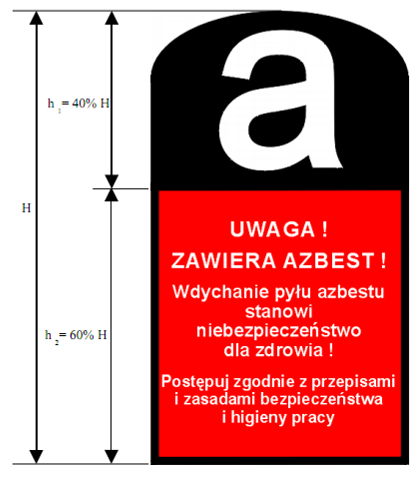 Wyroby zawierające azbest oraz odpady lub miejsca ich występowania powinny być oznakowane w następujący sposób:oznakowanie zgodne z podanym wzorem, powinno posiadać wymiary co najmniej 5 cm wysokość (H) i 2,5 cm szerokość,oznakowanie powinno się składać z dwóch części:części górnej (h1 = 40% H) zawierającej literę „a” w białym kolorze na czarnym tle,części dolnej (h2 =60% H) zawierającej standardowy napis w białym i/lub czarnymkolorze na czerwonym tle i powinien być wyraźnie czytelny,jeżeli wyrób zawiera krokidolit, standardowo stosowany zwrot „zawiera azbest" powinien być zastąpiony zwrotem „zawiera krokidolit-azbest niebieski”Oznakowanie wzorowane jest na postanowieniu Unii Europejskiej (załącznik II do Dyrektywy 83/478/EWG.Załącznik nr 4Wzór kart ewidencji odpadów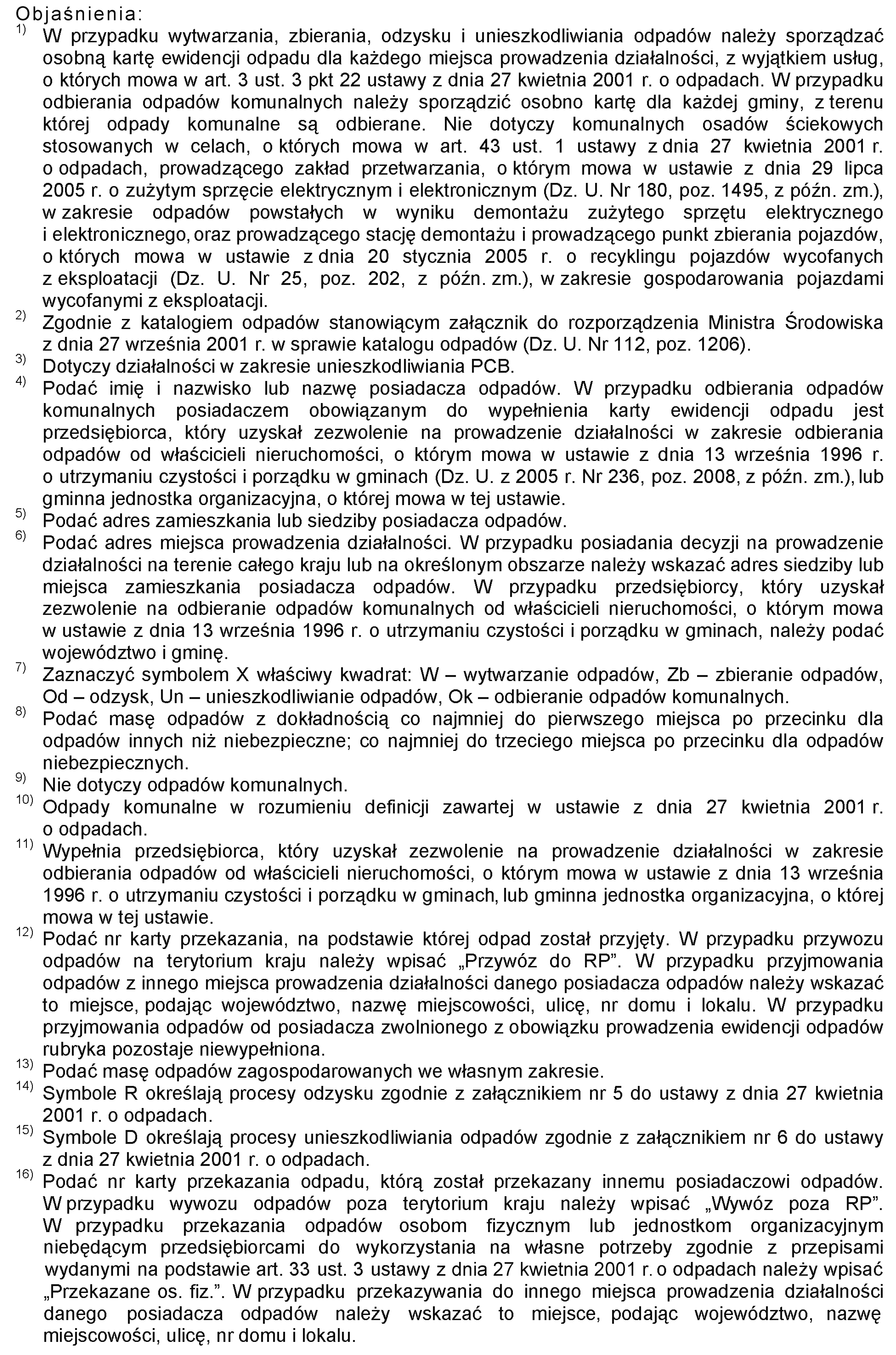 Załącznik nr 5Wzór karty przekazania odpadu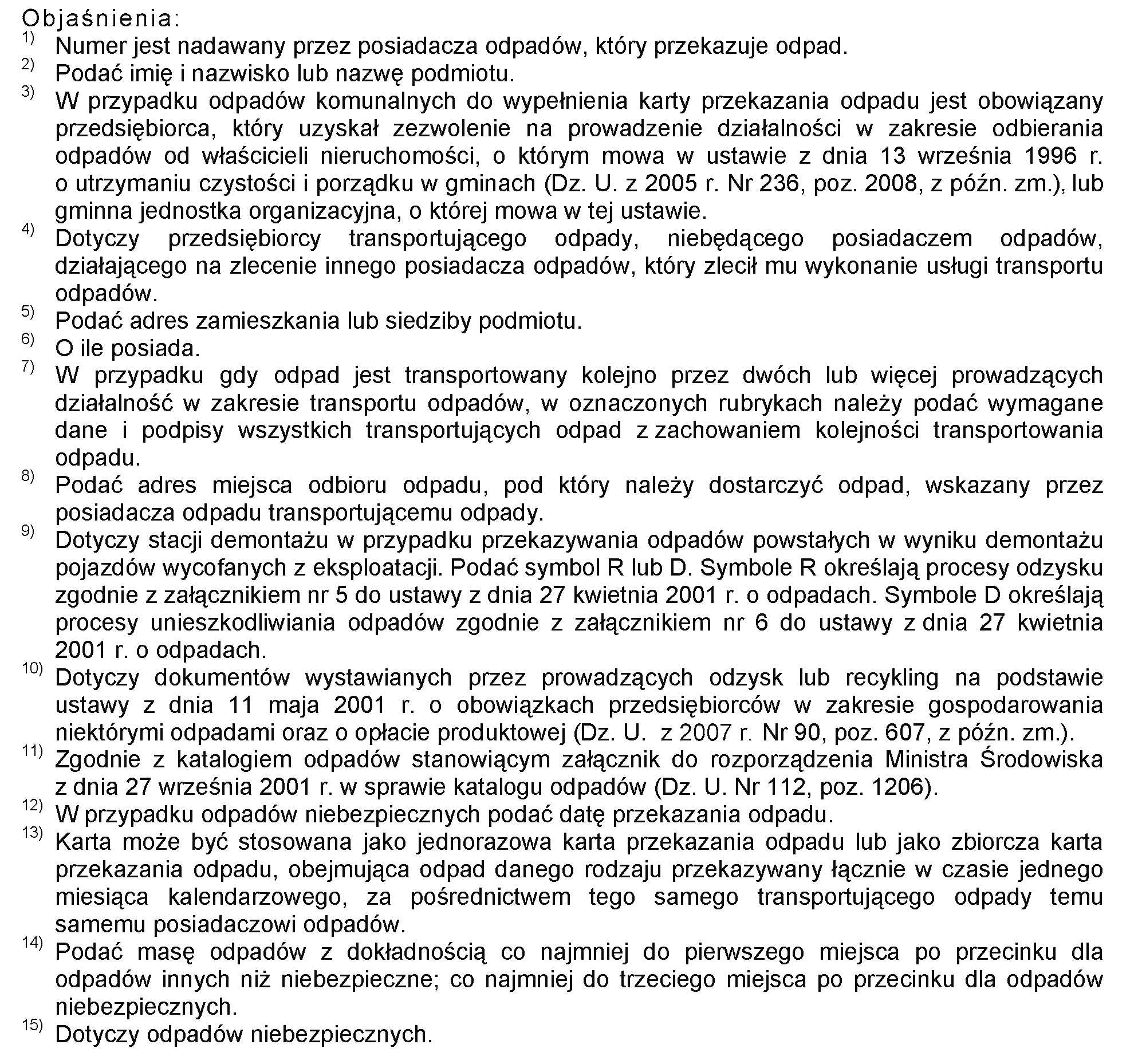 Załącznik nr 6………………, dn. …………………………………..Wniosek 
o udział w programie likwidacji wyrobów zawierających azbestDane Wnioskodawcy:Imię i nazwisko/nazwa: 	……………………..…………………………………….………..… Ulica: 	………………………………………………….……....................Kod pocztowy:	.......-..............., Miejscowość: .................................................Nr telefonu: 	................................................................................................PESEL: 	……………………………………. NIP: ………….……………….Szczegółowy opis przedsięwzięcia (dokładne określenie rodzaju i adresu nieruchomości z podaniem numeru działki, zakres prac objętych wnioskiem):................................................................................................................................................................................................................................................................................................................................................................................................................................................................................................................................................................................ ............................................................................................................................................Rodzaj i ilość wyrobów zawierających azbest przeznaczonych do likwidacji:demontaż wraz z unieszkodliwieniem	…………..............	[m2]**unieszkodliwianie*** 	………..................	[kg]Uwagi i informacje dodatkowe:.....................................................................................................................................................................................................................................................................................................................................................................................................................................................................................................................................Uwagi osoby przyjmującej wniosek ........................................................................................................................................................................................................................................................................................ .......................................................................................................................................................................................................................................................................................................................................................	(data i podpis wnioskodawcyUwaga!W przypadku rezygnacji z realizacji zadania, prosimy o dostarczenie pisma w tej sprawie do urzędu gminy.* 	Niepotrzebne skreślić** 	Szacunkowa waga płyty cementowo-azbestowej o wymiarze  wynosi 11 kg*** 	Dotyczy wyrobów azbestowych składowanych na nieruchomości, które nie podlegały demontażowiUwaga ! W przypadku demontażu i unieszkodliwiania eternitu z budynków mieszkalnych i gospodarczych do Starostwa Powiatowego w należy złożyć następujące wnioski, przynajmniej na 30 dni przed planowanym terminem rozpoczęcia robót budowlanych: zgłoszenie wykonania robót polegających na zmianie pokrycia dachowego, oświadczenie o posiadanym prawie do dysponowania nieruchomością na cele budowlane, opis zgłaszanych robót budowlanych oraz mapka z naniesionym budynkiem. Załącznik nr 7………………………………..……………                             …………………………..(imię i nazwisko lub nazwa, adres wykonawcy)	       	     	       (miejscowość i data)ZGŁOSZENIEprzystąpienia do prac, polegających na zabezpieczeniu lub usunięciu wyrobów zawierających azbestZgodnie z § 6 ust. 2 Rozporządzenia Ministra Gospodarki, Pracy i Polityki Społecznej z dnia 2 kwietnia 2004 r. w sprawie sposobów i warunków bezpiecznego użytkowania i usuwania wyrobów zawierających azbest (Dz.U. Nr 71 poz. 649) zgłaszam przystąpienia do prac, polegających na zabezpieczeniu lub usunięciu wyrobów zawierających azbest.Jednocześnie wskazuję:rodzaj lub nazwę wyrobów zawierających azbest według grup wyrobów określonych w odrębnych przepisach: …………………………………………………………………………………………………..……………………………………………………………………………………termin:rozpoczęcia prac: ……………………………………………………….planowanego zakończenia prac: ………………………………………adres obiektu, urządzenia budowlanego lub instalacji przemysłowej: …………………………………………………………………………………………………………………………………………………………………………………………liczbę pracowników, którzy przebywać będą w kontakcie z azbestem: …………………………………………………………………………………………… 	Ponadto zobowiązuję się do przedłożenia nowego zgłoszenia w przypadku zmiany warunków prowadzenia robót. Do zgłoszenia dołączam:kopię aktualnej oceny stanu wyrobów zawierających azbest.					  ……………………………………………..  (podpis wykonawcy robót)Załącznik nr 8PROCEDURA 1 Obowiązki i postępowanie właścicieli oraz zarządców, przy użytkowaniu obiektów i terenów z wyrobami zawierającymi azbestOpis proceduryCel proceduryCelem procedury jest przedstawienie zakresu obowiązków i zasad postępowania właścicieli i zarządców budynków, budowli, instalacji i urządzeń oraz terenów gdzie znajduje się azbest lub wyroby zawierające azbest. Procedura dotyczy więc bezpiecznego ich użytkowania.Zakres proceduryZakres procedury obejmuje cały okres, w którym  budynek, budowla, instalacja lub urządzenie przemysłowe oraz teren, niezależnie od ich wielkości lub stanu, charakteryzuje się tym, że znajdują się tam wyroby zawierające azbest.Opis szczegółowyWłaściciel lub zarządca budynku, budowli, instalacji lub urządzenia technicznego oraz terenu, gdzie znajdują się wyroby zawierające azbest, ma obowiązek sporządzenia – w 2 egzemplarzach „Oceny stanu i możliwości bezpiecznego użytkowania wyrobów zawierających azbest” (Załącznik nr 1). Właściciele lub zarządcy, którzy spełnili ten obowiązek wcześniej – sporządzają następne „Oceny...” w terminach wynikających z warunków poprzedniej „Oceny...” tzn.:po 5-ciu latach, jeżeli wyroby zawierające azbest są w dobrym stanie technicznym 
i nieuszkodzone,po roku, jeżeli przy poprzedniej „Ocenie...” ujawnione zostały drobne (do 3% powierzchni wyrobów) uszkodzenia.Wyroby, które posiadały lub posiadają duże i widoczne uszkodzenia – powinny zostać bezzwłocznie usunięte.Jeden egzemplarz „Oceny...” właściciel lub zarządca zobowiązany jest do Urzędu Gminy – w terminie do 30-u dni od dnia jej sporządzenia. Drugi egzemplarz zachowuje przy dokumentacji budynku, budowli, instalacji lub urządzenia przemysłowego oraz terenu – do czasu sporządzenia następnej „Oceny..”.Właściciel lub zarządca obowiązany jest do przeprowadzenia inwentaryzacji (spisu z natury) wyrobów zawierających azbest. Wyniki inwentaryzacji powinny służyć do sporządzenia  informacji dla wójta, burmistrza lub prezydenta miasta – właściwego dla miejsca znajdowania się budynku, budowli, instalacji lub urządzenia oraz terenu z wyrobami zawierającymi azbest. Wzory informacji według:Załącznika nr 1 	– 	Ocena stanu i możliwości bezpiecznego użytkowania wyrobów 
 		zawierających azbest.Załącznika nr 2 	– 	Informacja o wyrobach zawierających azbest, których wykorzystywanie 
 		zostało zakończone.Informacje przedkłada się corocznie, celem wykazania ewentualnych zmian w ilości posiadanych wyrobów zawierających azbest – co pozwoli na ocenę zagrożenia dla ludzi i środowiska w danym rejonie. Właściciel lub zarządca budynku, budowli, instalacji lub urządzenia oraz terenu, gdzie występują wyroby zawierające azbest, ma ponadto obowiązki:oznakowania pomieszczeń, gdzie znajdują się urządzenia lub instalacje z wyrobami zawierającymi azbest – odpowiednim znakiem ostrzegawczym dla azbestu (Załącznik nr 3),opracowania i wywieszenia na widocznym miejscu instrukcji bezpiecznego postępowania i użytkowania pomieszczenia z wyrobami zawierającymi azbest,zaznaczenia na planie sytuacyjnym terenu miejsc z wyrobami zawierającymi azbest.Ponadto, jeżeli w budynku, budowli, instalacji lub urządzeniu oraz na terenie znajdują się wyroby zawierające azbest o gęstości objętościowej mniejszej niż 1 000 kg/m3 (tzw. „miękkie”), lub jeżeli wyroby zawierają azbest krokidolit, a także jeżeli te wyroby znajdują się w zamkniętych pomieszczeniach, lub istnieje uzasadniona obawa dużej emisji azbestu do środowiska – właściciel lub zarządca powinien opracować plan kontroli jakości powietrza (monitoringu), a jego wyniki uwzględnić przy dalszej eksploatacji lub usuwaniu wyrobów zawierających azbest.PROCEDURA 2Obowiązki i postępowanie właścicieli i zarządców, przy usuwaniu wyrobów zawierających azbest  z obiektów lub terenówOpis proceduryCel proceduryCelem procedury jest przedstawienie zakresu obowiązków i postępowania właścicieli i zarządców budynków, budowli, instalacji lub urządzeń oraz terenów z wyrobami zawierającymi azbest - przed i w czasie wykonywania prac usuwania lub zabezpieczania takich wyrobów.Zakres proceduryZakres procedury obejmuje okres od podjęcia decyzji o zabezpieczeniu lub usuwaniu wyrobów zawierających azbest, do zakończenia tych robót i uzyskania stosownego oświadczenia wykonawcy prac.Opis szczegółowyWłaściciel lub zarządca budynku, budowli, instalacji lub urządzenia oraz terenu, gdzie znajduje się azbest lub wyroby zawierające azbest, powinien dokonać identyfikacji rodzaju i ilości azbestu w wyrobach, przez uprawnione do takich prac laboratorium. Identyfikacja azbestu powinna nastąpić w okresie użytkowania wyrobów, jeszcze przed rozpoczęciem wykonywania  prac zabezpieczenia lub usuwania takich wyrobów o ile informacja ta, nie jest podana w innych dokumentach budowy przedmiotowego obiektu.Identyfikacja azbestu jest obowiązkiem właściciela lub zarządcy, wynikającym z tytułu własności oraz odpowiedzialności prawnej, dotyczącej ochrony osób trzecich od szkód mogących wynikać z nieodpowiedniej eksploatacji przedmiotu stanowiącego własność. Wyniki identyfikacji azbestu powinny być uwzględniane przy:sporządzaniu „Oceny...”,sporządzaniu informacji dla wójta, burmistrza, prezydenta miasta,zawieraniu umowy na wykonanie prac zabezpieczania lub usuwania wyrobów zawierających azbest z wykonawcą tych prac – wytwarzającym odpady niebezpieczne.Właściciel lub zarządca może zlecić innym – odpowiednio przygotowanym osobom lub podmiotom prawnym – przeprowadzenie czynności wykonania identyfikacji azbestu 
w wyrobach. W każdym przypadku powinno to mieć miejsce przed rozpoczęciem prac zabezpieczenia lub usuwania wyrobów zawierających azbest.Właściciel lub zarządca budynku, budowli, instalacji lub urządzenia oraz  terenu z wyrobami zawierającymi azbest, ma obowiązek zgłoszenia  na 30 dni przed rozpoczęciem prac, wniosku o pozwolenie na budowę (remont), wraz z określonymi warunkami. Wniosek powinien być sporządzony z uwzględnieniem przepisów wynikających z art. 30, ust. 7 ustawy – Prawo budowlane. Zatajenie informacji o występowaniu azbestu w wyrobach, które będą przedmiotem prac remontowo-budowlanych skutkuje – na podstawie ustawy Prawo ochrony środowiska – odpowiedzialnością prawną. Po dopełnieniu obowiązków formalnoprawnych, właściciel lub zarządca dokonuje wyboru wykonawcy prac- wytwórcy odpadów niebezpiecznych. Zawiera umową na wykonanie prac zabezpieczenia lub usuwania wyrobów zawierających azbest oraz oczyszczenia budynku, budowli, instalacji lub urządzenia oraz terenu z azbestu. W umowie powinny być jasno sprecyzowane obowiązki stron, również w zakresie zabezpieczenia przed emisją azbestu w czasie wykonywania prac.Niezależnie od obowiązków wykonawcy prac, właściciel lub zarządca powinien poinformować  mieszkańców lub użytkowników budynku, budowli, instalacji lub urządzenia oraz terenu, o usuwaniu niebezpiecznych materiałów zawierających substancje stwarzające szczególne zagrożenie dla ludzi oraz o sposobach zabezpieczenia przed tą szkodliwością.Na końcu właściciel lub zarządca powinien uzyskać od wykonawcy prac, pisemne oświadczenie o prawidłowości wykonania robót i oczyszczenia z azbestu, a następnie przechowywać je przez okres co najmniej 5-lat, wraz z inna dokumentacją budynku, budowli, instalacji lub urządzenia oraz terenu.PROCEDURA 3Postępowanie przy pracach przygotowawczych do usuwania wyrobów zawierających azbestOpis proceduryCel proceduryCelem procedury jest przedstawienie zasad postępowania podczas prac przygotowawczych do zabezpieczania lub usuwania wyrobów zawierających azbest. Zakres proceduryZakres procedury obejmuje całokształt prac oraz postępowania dotyczącego przygotowania do zabezpieczenia lub usuwania wyrobów zawierających azbest.Opis szczegółowyW rozumieniu przepisów ustawy z dnia 19 grudnia 2002 r. o zmianie ustawy o odpadach oraz niektórych innych ustaw (art. 1 pkt 1) „wytwórcą odpadów powstających w wyniku świadczenia usług w zakresie budowy, rozbiórki, remontu obiektów, czyszczenia zbiorników lub urządzeń oraz sprzątania, konserwacji i napraw jest podmiot, który świadczy usługę, chyba, że umowa o świadczeniu usługi stanowi inaczej”. A więc wykonawca prac polegających na zabezpieczeniu lub usuwaniu wyrobów zawierających azbest.Z powyższej definicji wynika, że wytwórcą odpadów może być np. właściciel lub zarządzający, który we własnym zakresie wykonuje prace zabezpieczenia lub usuwania wyrobów zawierających azbest i zleca do wykonania tylko część robót. W takim przypadku na nim też spoczywać będą wszystkie obowiązki wynikające z przepisów i procedur postępowania z odpadami niebezpiecznymi zawierającymi azbest. Wytwórcę odpadów obowiązuje postępowanie określone przepisami ustawy o odpadach. Podstawową czynnością dla przedsiębiorcy, który zamierza podjąć działalność w zakresie wytwarzania odpadów niebezpiecznych zawierających azbest, w ilości powyżej  rocznie, jest opracowanie programu gospodarki  odpadami niebezpiecznymi i zawierającymi azbest oraz uzyskanie jego zatwierdzenia przez właściwego, ze względu na miejsce wytwarzania odpadów niebezpiecznych, wojewodę lub starostę.Wojewoda zatwierdza programy gospodarki odpadami niebezpiecznymi dla przedsięwzięć mogących znacząco oddziaływać na środowisko, a starosta dla pozostałych przedsięwzięć.Program gospodarki odpadami niebezpiecznymi dołączony do wniosku o wydanie decyzji zatwierdzającej program, powinien zawierać:wyszczególnienie rodzajów odpadów niebezpiecznych, przewidzianych do wytwarzania, a w przypadku gdy określenie rodzaju nie jest wystarczające do ustalenia zagrożeń, jakie mogą powodować odpady niebezpieczne, właściwy organ może wezwać wnioskodawcę do podania składu chemicznego i właściwości odpadów,określenie ilości odpadów niebezpiecznych poszczególnych rodzajów przewidzianych do wytworzenia w ciągu roku,informacje wskazujące na sposoby zapobiegania powstawaniu odpadów niebezpiecznych lub ograniczenia ilości odpadów i ich negatywnego oddziaływania na środowisko,szczegółowy opis sposobów gospodarowania odpadami, z uwzględnieniem zbierania, transportu, odzysku lub unieszkodliwiania odpadów niebezpiecznych,wskazanie miejsca i sposobu magazynowania odpadów.Wytwórca odpadów (wytwarzający rocznie do 0,1 Mg odpadów niebezpiecznych) na 30 dni przed  rozpoczęciem  działalności  powodującej  powstawanie odpadów, opracowuje i składa właściwemu wojewodzie lub staroście informację w trzech egzemplarzach o wytwarzanych odpadach oraz sposobach gospodarowania. Informacja powinna zawierać:wyszczególnienie rodzajów odpadów przewidzianych do wytwarzania, a w przypadku, gdy określenie rodzaju nie jest wystarczające, do ustalenia zagrożeń, jakie te odpady mogą powodować, właściwy organ może wezwać wnioskodawcę do podania podstawowego składu chemicznego i właściwości odpadów,określenie ilości odpadów poszczególnych rodzajów przewidzianych do wytwarzania w ciągu roku,informacje wskazujące na sposoby zapobiegania powstawaniu odpadów lub ograniczania  ilości odpadów i ich negatywnego oddziaływania na środowisko,szczegółowy opis sposobów gospodarowania odpadami z uwzględnieniem zbierania, transportu, odzysku i unieszkodliwiania odpadów,wskazanie miejsca i sposobu magazynowania odpadów.Celem prawidłowego przygotowania prac oraz zabezpieczenia pracowników konieczną jest identyfikacja rodzaju i ilości azbestu w wyrobach przeznaczonych do usunięcia. Identyfikacji można dokonać albo na podstawie stosownych informacji i dokumentów od właściciela obiektu lub tez na podstawie pobrania próbek wyrobów i wynikach badań dokonanych przez uprawnione laboratorium.Do rozpoczęcia działalności powodującej powstawanie odpadów można przystąpić, jeżeli organ właściwy do przyjęcia informacji, w terminie 30 dni od dnia złożenia informacji nie wniesie sprzeciwu, w drodze decyzji. Wytwórca odpadów może zlecić wykonanie obowiązku gospodarowania odpadami innemu posiadaczowi odpadów. Posiadacz odpadów może je przekazywać wyłącznie podmiotom, które uzyskały zatwierdzenie właściwego organu na prowadzenie działalności w zakresie gospodarki odpadami, chyba, ze działalność taka wymaga zezwolenia.Po dopełnieniu obowiązków wynikających z ogólnych zasad postępowania wykonawca prac uprawniony jest do przyjęcia zlecenia i zawarcia umowy na wykonanie prac zabezpieczenia lub usuwania wyrobów zawierających azbest, wraz z oczyszczaniem miejsca prac z azbestem. Dla prawidłowego zawarcia umowy, jak wyżej, koniecznym jest określenie stanu środowiska przed przystąpieniem do prac, w tym strefy przyszłych prac. Pozwoli to na określenie stopnia narażenia na azbest w miejscu pracy oraz prawidłowe przygotowanie planu prac.Plan pracy powinien być sporządzony zgodnie ze stosownymi przepisami i zawierać m.in.:określenie stanu środowiska przed przystąpieniem do prac, w tym strefy przyszłych prac,określenie rodzaju azbestu w wyrobach przeznaczonych do usunięcia,aktualną „Ocenę stanu...”,przewidywaną ilość wytwarzanych odpadów do usunięcia,ustalenie odpowiednich sposobów usuwania wyrobów zawierających azbest,określenie rodzajów i metod pracy,określenie sposobów eliminowania lub ograniczenia uwalniania się pyłu azbestu do powietrza.Następnie powinien zostać opracowany plan bezpieczeństwa i ochrony zdrowia, obejmujący m.in.informację dotyczącą przewidywanych zagrożeń, występujących podczas realizacji robót budowlanych, określającą skalę i rodzaje zagrożeń oraz miejsca i czas wystąpienia, w tym ocenę ryzyka dla zdrowia,informacje o wydzieleniu i oznakowaniu miejsc prowadzenia robót budowlanych, stosownie do rodzaju zagrożenia,informację o sposobie prowadzenia instruktażu pracowników przed przystąpieniem do realizacji robót szczególnie niebezpiecznych w tym:określenia zasad postępowania w przypadku wystąpienia zagrożenia, konieczność stosowania przez pracowników środków ochrony indywidualnej, zabezpieczającej przed skutkami zagrożeń, zasady bezpośredniego nadzoru nad pracami szczególnie niebezpiecznymi, przez wyznaczone w tym celu osoby,określenie sposobu przechowywania i przemieszczania materiałów, wyrobów, substancji oraz preparatów niebezpiecznych na terenie budowy,wskazanie środków technicznych i organizacyjnych, zapobiegających niebezpieczeństwom wynikającym z wykonywania robót budowlanych w strefach szczególnego zagrożenia zdrowia lub w ich sąsiedztwie.Pracodawca ma obowiązek zapoznania pracowników lub ich przedstawicieli z planem prac, szczególnie dotyczącego bezpieczeństwa i ochrony zdrowia.Wykonawca prac ma obowiązek przeszkolenia wszystkich osób pozostających w kontakcie z azbestem, pracowników bezpośrednio zatrudnionych, kierujących i nadzorujących prace - w zakresie ryzyka dla zdrowia oraz bezpiecznych metod pracy z wyrobami zawierającymi azbest i ich odpadami a także bezpieczeństwa i higieny takich prac. Szkolenie powinno być przeprowadzone zgodnie z przepisami odpowiedniego rozporządzenia Ministra Pracy, przez upoważnioną do takiej działalności instytucję i potwierdzone odpowiednim świadectwem lub zaświadczeniem.Skompletowanie środków ochrony pracowników tj. odpowiednich ubrań roboczych w takiej ilości, aby zabezpieczyć pracowników przez cały czas trwania robót i oczyszczania terenu po tych robotach.Wykonawca zobowiązany jest do zgłoszenia rozpoczęcia prac usuwania wyrobów zawierających azbest do właściwego organu nadzoru budowlanego, okręgowego inspektora pracy oraz wojewódzkiego inspektora sanitarnego. Pracodawca będący wytwórcą odpadów niebezpiecznych, zawierających azbest zobowiązany jest do przygotowania, prowadzenia i przechowywania rejestru pracowników narażonych na działanie azbestu .Ważną sprawą jest przygotowanie miejsca i sposobu tymczasowego magazynowania odpadów niebezpiecznych na placu budowy - po ich demontażu a jeszcze przed transportem na składowisko. Miejsce takie powinno być wydzielone i zabezpieczone przed dostępem osób niepowołanych oraz oznakowane znakami ostrzegawczymi o treści: „Uwaga! Zagrożenie azbestem!”, „Osobom nieupoważnionym wstęp wzbroniony” Dla prawidłowości obrotu odpadami niebezpiecznymi wytwórca odpadów przygotowuje właściwe dokumenty, którymi są:-	karta ewidencji odpadu,-	karta przekazania odpadu.Celem zapewnienia składowania odpadów niebezpiecznych powstałych po usuwaniu wyrobów zawierających azbest, wytwórca odpadów powinien przed przeprowadzeniem robót, zawrzeć porozumienie z zarządzającym składowiskiem odpowiednim dla odpadów niebezpiecznych zawierających azbest (składowanie oddzielne lub odpowiednio przygotowana kwatera na innym składowisku). Ważne znaczenie dla prawidłowego przygotowania robót na skompletowanie wyposażenia technicznego, w tym narzędzi ręcznych i wolnoobrotowych, narzędzi mechanicznych, urządzeń wentylacyjnych oraz podstawowego sprzętu przeciwpożarowego. Na tym etapie należy też zabezpieczyć techniczne środki zapobiegające emisji azbestu w miejscu pracy oraz środowisku - w zależności od określenia stanu środowiska, dokonanego przed przystąpieniem do wykonywania prac.Jeżeli usuwane wyroby o gęstości objętościowej mniejszej niż 1 000 kg/m3, lub inne mocno uszkodzone, a także zawierające krokidolit oraz wyroby znajdujące się w pomieszczeniach zamkniętych - niezbędne jest zawarcie umowy z laboratorium upoważnionym do prowadzenia monitoringu powietrza. Duże znaczenie ma również przygotowanie i organizacja zaplecza budowy, w tym części socjalnej, obejmującej:urządzenia sanitarno-higieniczne, z możliwością umycia się i natrysku po pracy w kontakcie z azbestem,pomieszczenia na szatnie czyste i brudne,pomieszczenia dla spożywania posiłków oraz regeneracji.W planie prac - w zależności od wielkości lub specyfiki budynku, budowli, instalacji lub urządzenia, a również terenu, gdzie prowadzone będą prace zabezpieczenia lub usuwania wyrobów zawierających azbest - a także występującego stopnia narażenia na azbest - mogą zostać określone również inne niezbędne wymagania.PROCEDURA 4Dotycząca prac polegających na usuwaniu wyrobów zawierających azbest, wytwarzaniu odpadów niebezpiecznych, wraz z oczyszczaniem obiektu/terenu/instalacji azbestu.Opis proceduryCel proceduryCelem procedury jest przedstawienie zakresu obowiązków i zasad postępowania wykonawców prac polegających na zabezpieczeniu lub usuwaniu wyrobów zawierających azbest - będących, w zrozumieniu ustawy o odpadach - wytwórcami odpadów niebezpiecznych.Zakres proceduryZakres procedury obejmuje okres od rozpoczęcia do zakończenia prac polegających na zabezpieczeniu lub usuwaniu wyrobów zawierających azbest - wytwarzaniu odpadów niebezpiecznych, wraz z oczyszczaniem budynku, budowli, instalacji lub urządzenia i terenu z pozostałości azbestu.Opis szczegółowyNa początku należy wykonać odpowiednie zabezpieczenia obiektu, będącego przedmiotem prac i miejsc ich wykonywania, a także terenu wokół – przed emisją pyłu azbestu, która może mieć miejsce w wyniku prowadzenia prac.Teren należy ogrodzić, zachowując bezpieczną odległości od traktów komunikacyjnych dla pieszych, nie mniej niż  przy zastosowaniu osłon. Teren prac należy ogrodzić poprzez oznakowanie taśmami ostrzegawczymi w kolorze biało-czerwonym i umieszczenie tablic ostrzegawczych z napisami „Uwaga! Zagrożenie azbestem!”,  „Osobom nieupoważnionym wstęp wzbroniony” lub „Zagrożenie azbestem krokidolitem”.Przy pracach elewacyjnych powinny być stosowane odpowiednie kurtyny zasłaniające fasadę obiektu, aż do gruntu, a teren wokół objęty kurtyną, powinien być wyłożony grubą folią, dla łatwego oczyszczania po każdej zmianie roboczej.Ogólne zasady postępowania przy usuwaniu wyrobów zawierających azbest określają następujące wymagania techniczne:nawilżanie wodą wyrobów zawierających azbest przed ich usuwaniem i utrzymywanie w stanie wilgotnym przez cały czas pracy,demontaż całych wyrobów (płyt, rur, kształtek itp.) bez jakiegokolwiek uszkodzenia, tam gdzie jest to technicznie możliwe,odspajanie wyrobów trwale związanych z podłożem przy stosowaniu wyłącznie narzędzi ręcznych lub wolnoobrotowych narzędzi mechanicznych, wyposażonych 
w miejscowe instalacje odciągające powietrze,prowadzenie kontrolnego monitoringu powietrza, w przypadku występowania stężeń pyłu azbestu, przekraczających dopuszczalne wartości dla miejsca pracy,po każdej zmianie roboczej, usunięte odpady zawierające azbest, powinny zostać szczelnie opakowane i składowane na miejscu ich tymczasowego magazynowania, codzienne, staranne oczyszczanie strefy prac i terenu wokół, dróg wewnętrznych oraz maszyn i urządzeń, z wykorzystaniem podciśnieniowego sprzętu odkurzającego, zaopatrzonego w filtry o dużej skuteczności ciągu (99,99% lub na mokro). Niedopuszczalne jest ręczne zamiatanie na sucho, jak również czyszczenie pomieszczeń i narzędzi pracy przy użyciu sprężonego powietrza.W przypadku prowadzenia prac z wyrobami azbestowo-cementowymi, których gęstość objętościowa wynosi mniej niż 1000 kg/m3 (tzw. miękkie), a także z innymi wyrobami, których powierzchnia jest w widoczny sposób uszkodzona lub zniszczona lub jeżeli prace prowadzone są na obiektach, z wyrobami zawierającymi azbest krokidolit, lub też w pomieszczeniach zamkniętych, to powinny być zastosowane szczególne zabezpieczenia strefy prac i ochrony pracowników oraz środowiska, niezależnie od ogólnych zasad postępowania. Są to m.in.:komory dekontaminacyjne (śluzy) dla całych pomieszczeń lub stanowiące łącznik izolacyjny między miejscem stanowiącym strefę prac, a miejscem na zewnątrz obiektu,zaostrzone rygory przestrzegania stosowania środków ochrony osobistej,inne metody, określone na etapie prac przygotowawczych.W obiekcie przylegającym do strefy prac, należy zastosować odpowiednie zabezpieczenia, w tym uszczelnienie otworów okiennych i drzwiowych, a także inne, właściwe dla stopnia narażenia środki zabezpieczające.Wszystkie zdemontowane wyroby zawierające azbest powinny być szczelnie opakowane w folie z polietylenu, lub polipropylenu o grubości nie mniejszej niż  i zamykane w sposób uniemożliwiający przypadkowe otwarcie (zgrzewem ciągłym lub taśmą klejącą). Niedopuszczalne jest stosowanie worków papierowych. Odpady powstałe z wyrobów o gęstości objętościowej większej niż 1 000 kg/m3, a więc płyty i rury azbestowo-cementowe lub ich części powinny być szczelnie opakowane w folie. Pył azbestowy oraz odpady powstałe z wyrobów o gęstości objętościowej mniejszej niż 1000kg/m3 powinny być zestalone przy użyciu cementu lub żywic syntetycznych i po związaniu spoiwa szczelnie zapakowane w folię. Pakowanie usuniętych wyrobów zawierających azbest powinno odbywać się wyłącznie do opakowań przeznaczonych do ostatecznego składowania i wyraźnie oznakowane, w sposób określony dla azbestu. Etykiety i zamieszczone na nich napisy powinny być trwałe, nieulegające zniszczeniu, pod wpływem warunków atmosferycznych i czynników mechanicznych. Dla usuniętych odpadów niebezpiecznych zawierających azbest oraz ich transportu na składowisko odpadów niebezpiecznych, wypełnia się:kartę ewidencji odpadu (Załącznik nr 4),kartę przekazania odpadów (Załącznik nr 5).Po zakończeniu prac polegających na usuwaniu wyrobów zawierających azbest - wytwarzaniu odpadów niebezpiecznych – wykonawca prac ma obowiązek dokonania prawidłowego oczyszczenia strefy prac i otoczenia z pozostałości azbestu. Oczyszczenie powinno nastąpić przez zastosowanie urządzeń filtracyjno-wentylacyjnych z wysoko-skutecznym filtrem (99,99%) lub na mokro. Wykonawca prac ma obowiązek przedstawienia właścicielowi lub zarządcy obiektu, będącego przedmiotem prac, oświadczenia stwierdzającego prawidłowość wykonania prac i oczyszczenia z azbestu. W przypadku, kiedy przedmiotem prac były wyroby o gęstości objętościowej mniejszej niż 1000 kg/m3  lub wyroby mocno uszkodzone i zniszczone lub prace obejmowały wyroby zawierające azbest krokidolit lub prowadzone były w pomieszczeniach  zamkniętych: wykonawca prac ma obowiązek przedstawienia wyników badania powietrza, przeprowadzonego przez uprawnione do tego laboratorium lub instytucję,Wykonawca będący pracodawcą ma obowiązek składania corocznie do wojewódzkiego inspektora sanitarnego informacji w zakresie określonym w rozporządzeniu Ministra Zdrowia z dn. 01.12.2004 r. - w sprawie substancji, preparatów, czynników lub procesów technologicznych o działaniu rakotwórczym lub mutagennym w środowisku pracy (Dz.U. Nr 280 poz. 2771).Przepisy prawa europejskiego (Dyrektywa 2003/18/WE oraz 2006/0222/COT) wyraźnie określają prace konserwacyjne i zabezpieczające przy wyrobach zawierających azbest, jako prace mogące powodować narażenie na azbest. Wykonywanie więc takich prac powinno być również objęte przepisami niniejszej procedury.Zaleca się umieszczanie odpowiednich wymagań szczegółowych w instrukcji bezpiecznego postępowania i użytkowania pomieszczenia z wyrobami zawierającymi azbest - wymienionej w Procedurze 1.PROCEDURA 5Przygotowanie i transport odpadów niebezpiecznych zawierających azbestOpis proceduryCel proceduryCelem procedury jest przedstawienie zakresu obowiązków i zasad postępowania dotyczących przygotowania i transportu odpadów niebezpiecznych zawierających azbest.Zakres proceduryZakres procedury obejmuje działania począwszy od uzyskania zezwolenia na transport odpadów niebezpiecznych zawierających azbest, poprzez pozostałe czynności i obowiązki transportującego takie odpady – aż do ich przekazania na składowisko odpadów, przeznaczone do wyłącznego składowania odpadów zawierających azbest.  Opis szczegółowyPosiadacz odpadów, który prowadzi działalność w zakresie zbierania lub transportu  odpadów jest obowiązany uzyskać zezwolenie na prowadzenie tej działalności. Zezwolenie na prowadzenie działalności w zakresie transportu odpadów wydaje starosta, właściwy ze względu na miejsce siedziby lub zamieszkania posiadacza odpadów – po zasięgnięciu opinii właściwego wójta, burmistrza lub prezydenta miasta.Wniosek o zezwolenie na prowadzenie działalności w zakresie zbierania lub transportu odpadów powinien zawierać:wyszczególnienie rodzajów odpadów przewidzianych do zbierania lub transportu, 
w przypadku gdy określenie rodzaju jest niewystarczające do ustalenia zagrożeń, jakie te odpady mogą powodować dla środowiska, właściwy organ może wezwać wnioskodawcę do podania podstawowego składu chemicznego i właściwości odpadów,oznaczenie obszaru prowadzenia działalności,wskazanie miejsca i sposobu magazynowania odpadów,wskazanie sposobu i środków transportu odpadów,przedstawienie możliwości technicznych i organizacyjnych pozwalających należycie wykonywać działalność w zakresie zbierania lub transportu odpadów,przewidywany okres wykonywania działalności w zakresie zbierania lub transportu odpadów.Zezwolenie na prowadzenie działalności w zakresie zbierania lub transportu odpadów jest wydawane w drodze decyzji przez właściwy organ na czas oznaczony nie dłuższy niż 10 lat.Transportem odpadów niebezpiecznych zawierających azbest może zajmować się wytwórca odpadów lub inny, uprawniony do tego podmiot prawny. W każdym przypadku konieczne jest uzyskanie od właściwego starosty zezwolenia na transport odpadów niebezpiecznych zawierających azbest.Przekazanie partii odpadów zawierających azbest przez wytwórcę odpadów innemu posiadaczowi odpadów niebezpiecznych, np. w celu ich dalszego transportu odbywa się z zastosowaniem karty przekazania odpadu – sporządzonej przez wytwórcę odpadów.Do obowiązków posiadacza odpadów niebezpiecznych prowadzącego działalność wyłącznie w zakresie ich transportu na składowisko należy:posiadanie karty przekazania odpadu z potwierdzeniem przejęcia odpadu, posiadanie dokumentu przewozowego z opisem towarów (odpadów) niebezpiecznych,posiadanie świadectwa dopuszczenia pojazdu do przewozu odpadów niebezpiecznych,posiadanie przez kierowcę zaświadczenia ADR o ukończeniu kursu dokształcającego dla kierowców pojazdów przewożących towary niebezpieczne,oznakowanie pojazdu odblaskowymi tablicami ostrzegawczymi,utrzymanie czystości skrzyni ładunkowej pojazdu,sprawdzenie stanu opakowań i ich oznakowanie literą „a”,sprawdzenie umocowania sztuk przesyłki z odpadami w pojeździe.Transport odpadów niebezpiecznych zawierających azbest, należy prowadzić z zachowaniem przepisów dotyczących transportu towarów niebezpiecznych spełniając określone w tych przepisach kryteria klasyfikacyjne.Odpady zawierające azbest pochodzące z budowy, remontu i demontażu obiektów budowlanych oraz odpady izolacyjne zawierające azbest, zgodnie z ADR zaliczone zostały do klasy 9 – różne materiały i przedmioty niebezpieczne, z czego wynikają określone wymagania przy transporcie. Posiadacz odpadów, dokonujący ich transportu, obowiązany jest do posiadania dokumentu przewozowego materiałów niebezpiecznych, który według ADR powinien zawierać:numer rozpoznawczy odpadu nadawanego do przewozu i jego pełną nazwę,klasę, do której należy odpad nadawany do przewozu,liczbę sztuk przesyłki,całkowitą ilość przewożonych odpadów,nazwy i adresy nadawcy oraz odbiorcy przewożonych odpadów (składowiska).Do przewożenia odpadów zawierających azbest mogą być używane samochody ciężarowe z nadwoziem skrzyniowym, bez przyczepy lub z jedną przyczepą. Pojazdy przewożące odpady niebezpieczne powinny być zaopatrzone w świadectwo dopuszczenia pojazdu do przewozu towarów niebezpiecznych. Świadectwo to wystawiane jest przez Dyrektora Transportowego Dozoru Technicznego na podstawie badania technicznego pojazdu dokonanego przez okręgową stację kontroli pojazdów oraz sprawdzenia dokonanego przez Transportowy Dozór Techniczny. Kierowca wyznaczony do przewozu odpadów zawierających azbest, obowiązany jest posiadać – poza prawem jazdy – zaświadczenie ADR ukończenia kursu dokształcającego kierowców pojazdów przewożących towary niebezpieczne, wydane przez podmiot posiadający zezwolenie marszałka województwa na prowadzenie takiej działalności.Każdy pojazd przewożący odpady zawierające azbest powinien być oznakowany dwiema odblaskowymi tablicami ostrzegawczymi bez numerów rozpoznawczych. Tablice te powinny być prostokątne, o wymiarach 30x40 cm, barwy pomarańczowej odblaskowej, dookoła otoczone czarnym nieodblaskowym paskiem o szerokości nieprzekraczającej 15mm. Po wyładowaniu odpadów tablice te nie mogą być widoczne na pojeździe stojącym lub poruszającym się po drodze.Przed każdym załadunkiem odpadów, skrzynia ładunkowa pojazdu powinna być dokładnie oczyszczona, w szczególności z ostrych i twardych przedmiotów (np. gwoździ, śrub) nie stanowiących integralnej części nadwozia pojazdu. Wskazane jest wyłożenie podłogi skrzyni ładunkowej folią, w celu zabezpieczenia przed uszkodzeniom opakowań. Załadunek i rozładunek odpadów (palet, pojemników typu big-bag) powinny odbywać się przy wykorzystaniu dźwigu lub podnośnika. Transportujący odpady powinien odmówić przyjęcia przesyłki odpadów, która nie posiada oznakowania wyrobów i odpadów zawierających azbest oraz w przypadku, gdy opakowanie zostało uszkodzone przy załadunku. Sztuki przesyłki 
z opadami zawierającymi azbest powinny być ułożone i umocowane na pojeździe tak, aby w czasie ich przewozu nie przesuwały się oraz nie były narażone na tarcie, wstrząsy, przewracanie się i wypadnięcie z pojazdu. W trakcie przewozu ładunek powinien być dokładnie zabezpieczony folią lub plandeką przed uszkodzeniem.Po każdym wyładunku odpadów z pojazdu, należy dokładnie sprawdzić, czy na powierzchni skrzyni ładunkowej nie znajdują się pozostałości  po przewożonych odpadach. W razie stwierdzenia takiej pozostałości  należy niezwłocznie ją usunąć oraz dokładnie oczyścić pojazd i jego wyposażenie z zachowaniem zasad przewidzianych dla prac przy usuwaniu azbestu.Odpady niebezpieczne zawierające azbest transportowane są na składowisko przeznaczone do wyłącznego składowania odpadów zawierających azbest. Tam następuje ich przekazanie następnemu posiadaczowi odpadów – zarządzającemu składowiskiem i potwierdzenie tego faktu na  karcie przekazania odpadu. PROCEDURA 6Składowanie odpadów na składowiskach  lub w wydzielonych kwaterach przeznaczonych do wyłącznego składowania odpadów zawierających azbestOpis proceduryCel proceduryCelem procedury jest przedstawienie zakresu i zasad postępowania dotyczących składowania na składowiskach odpadów lub w wydzielonych kwaterach na terenie innych składowisk odpadów, przeznaczonych do wyłącznego składowania odpadów niebezpiecznych zawierających azbest.Zakres proceduryZakres procedury obejmuje działania począwszy od przyjęcia partii odpadów niebezpiecznych zawierających azbest na składowisko, poprzez dalsze czynności, aż do sporządzenia rocznego zbiorczego zestawienia danych o rodzaju i ilości przyjętych odpadów.Opis proceduryDo obowiązków zarządzającego składowiskiem odpadów niebezpiecznych zwierających azbest należy:przeszkolenie pracowników w zakresie bezpiecznych metod postępowania z odpadami zawierającymi azbest,potwierdzenie w karcie przekazania odpadów przyjęcia partii odpadów na składowisko,sporządzenie zbiorczego zestawienia danych o rodzaju i ilości odpadów przyjętych na składowisko,składowanie odpadów zgodnie z przepisami dotyczącymi odpadów niebezpiecznych zawierających azbest oraz zatwierdzoną instrukcją eksploatacji składowiska,zapewnić deponowanie odpadów w sposób nie powodujący uszkodzenia opakowań odpadów,wykorzystać racjonalnie pojemność eksploatacyjną składowiska.Odpady zawierające azbest pochodzące z budowy, remontu i demontażu obiektów budowlanych  oraz infrastruktury drogowej oznaczone w katalogu odpadów kodami 17 06 01* i 17 06 05* mogą być unieszkodliwiane przez składowanie na składowiskach lub wydzielonych kwaterach na terenie innych składowisk,  przeznaczonych do wyłącznego składowania tych odpadów.Składowiska lub kwatery buduje się w specjalnie wykonanych zagłębieniach terenu ze ścianami bocznymi zabezpieczonymi przed osypywaniem się.Zarządzający składowiskiem powinien uzyskać pozwolenie na użytkowanie składowiska po zatwierdzeniu instrukcji eksploatacji oraz po przeprowadzeniu kontroli przez wojewódzkiego inspektora ochrony środowiska. Instrukcję eksploatacji składowiska odpadów niebezpiecznych zatwierdza, w drodze decyzji wojewoda.Kierownik składowiska powinien posiadać świadectwo stwierdzające kwalifikacje w zakresie gospodarowania odpadami i m.in. obowiązany jest do prowadzenia ewidencji ilości odpadów przyjmowanych na składowisko. Zarządzający składowiskiem pobiera od posiadacza odpadów zawierających azbest, opłatę za korzystanie ze środowiska, którą odprowadza na rachunek urzędu marszałkowskiego, właściwego ze względu na miejsce składowania odpadów. Zarządzający składowiskiem posiadającym wydzielone kwatery powinien zapewnić selektywne składowanie odpadów zawierających azbest, w izolacji od innych odpadów, 
a miejsce składowania powinno być oznakowane i zaznaczone na planie sytuacyjnym składowiska. Odpady powinny być deponowane na składowiskach zlokalizowanych na terenach oddalonych od budynków mieszkalnych i izolowanych pasem zieleni.Prace związane z deponowaniem odpadów zawierających azbest należy prowadzić w sposób zabezpieczający przed emisją pyłu azbestowego do powietrza, a podstawowym zadaniem jest niedopuszczenie do rozszczelnienia opakowań odpadów. Opakowania z odpadami należy zdejmować z pojazdu przy użyciu urządzeń dźwigowych i ostrożnie układać w kwaterze składowiska. Niedopuszczalne jest zrzucanie lub wysypywanie odpadów z samochodów. Warstwa zdeponowanych odpadów powinna być zabezpieczona przed uszkodzeniem opakowań przez przykrycie folią lub warstwą gruntu o grubości około 5 cm.   Opakowania z odpadami powinny być układane zgodnie z technologią składowania zatwierdzoną w instrukcji eksploatacji składowiska, uwzględniającą racjonalne wykorzystanie pojemności obiektu. Niedopuszczalne jest kompaktowanie odpadów zawierających azbest, ani poruszanie się pojazdów mechanicznych po powierzchni składowanych odpadów. Dla składowisk odpadów zawierających azbest o kodach 17 06 01* i 17 06 05* nie stosuje się rozporządzenia Ministra Środowiska z dnia 9 grudnia 2002 r. w sprawie zakresu, czasu, sposobu oraz warunków prowadzenia monitoringu składowisk odpadów. Po zakończeniu składowania odpadów zawierających azbest na poziomie 2 m poniżej terenu otoczenia i wypełnieniu gruntem do poziomu terenu, zarządzający składowiskiem powinien złożyć wniosek do właściwego organu w celu uzyskania zgody na zamknięcie składowiska lub jego wydzielonej części. Zgodę na zamknięcie składowiska odpadów niebezpiecznych wydaje w drodze decyzji wojewoda po przeprowadzeniu kontroli składowiska przez wojewódzkiego inspektora ochrony środowiska.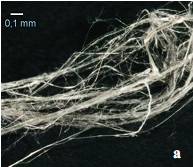 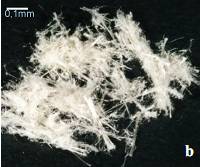 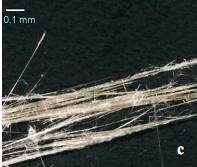 Lp.Zadanie i celeEtapyEtapyEtapyLp.Zadanie i celeI2019-2021II2022-2027III
2028-20321Dokonanie inwentaryzacji wyrobów zawierających azbestwykonane2Wprowadzenie danych uzyskanych podczas inwentaryzacji do bazy azbestowej www.bazaazbestowa.gov.plwykonane3Opracowanie Programu usuwania wyrobów zawierających azbest z terenu Gminy Niskowykonane4Bieżąca aktualizacja bazy azbestowej5Aplikowanie o środki na unieszkodliwienie poprzez składowanie wyrobów zawierających azbest6Spotkania szkoleniowo-informacyjne nt. szkodliwości azbestu i możliwości jego unieszkodliwienia poprzez składowanie7Unieszkodliwienie przez właścicieli posiadanych wyrobów zawierających azbest na wskazanych poziomach, wprowadzanie do bazy azbestowej informacji o unieszkodliwionych wyrobach prowadzona przez podmiot zewnętrzny spełniający wymagania formalno-prawne (firma wybrana w postępowaniu przetargowym)25%139 907,81 kg12 718,89 m230%167 889,38 kg15 262,67 m245%251 834,06 kg 22 894,01 m28Aktualizacja Programu usuwania wyrobów zawierających azbest z terenu gminyLp.TypIlość [m2]Przewidywany ciężar [kg]1płyty azbestowo-cementowe płaskie3 539,7338 937,002płyty azbestowo-cementowe faliste47 335,84520 694,25Razem50 875,57559 631,25L.p.MiejscowośćLiczba obiektówPowierzchnia [m2]Przewidywany ciężar [kg]1Kończyce336 529,2371 821,502Nisko11017 448,95191 938,503Nowa Wieś152 678,0529 458,504Nowosielec609 976,36109 740,005Racławice264 897,0953 868,006Wolina91 446,0015 906,007Zarzecze567 899,8986 898,75RAZEM30950 875,57559 631,25Stopień pilnościPowierzchnia [m2]Przewidywany ciężar [kg]Liczba obiektówI1 770,2719 473,0024II20 036,32220 399,50127III29 068,98319 758,75158Lp.DziałanieEtapEtapEtapLp.DziałanieIIIIIILp.Działanie25%139,91 Mg30%167,89 Mg45%251,83 Mg1koszt unieszkodliwienia (demontaż, transport i składowanie) wyrobów zawierających azbest317 972,30381 566,76572 350,142koszt założenia nowego pokrycia dachowego1 144 7001 373 6402 060 461Razem1 462 6731 755 2072 632 811Razem5 850 6905 850 6905 850 690Załącznik nr 1Wzór karty oceny stanu i możliwości bezpiecznego użytkowania wyrobów zawierających azbest.Załącznik nr 2Wzór karty informacyjnej o wyrobach zawierających azbest, których wykorzystywanie zostało zakończone – wzór.Załącznik nr 3Wzór oznakowania dla miejsc zawierających azbest lub wyroby.Załącznik nr 4Wzór kart ewidencji odpadów.Załącznik nr 5Wzór karty przekazania odpadu.Załącznik nr 6Wzór wniosku o udział w programie likwidacji wyrobów zawierających azbest.Załącznik nr 7Wzór zgłoszenia przystąpienia do prac, polegających na zabezpieczeniu lub usunięciu wyrobów zawierających azbest.Załącznik nr 8Procedury dotyczące postępowania i obowiązków właścicieli i zarządców podczas użytkowania i usuwania wyrobów zawierających azbest.Źródło: „Bezpieczne postępowania z azbestem i materiałami zawierającymi azbest”, red. Jerzy Dyczka, Materiały Szkoła „Azbest – bezpieczne postępowanie”, 20-21 września 2007, AGH Kraków. Grupa/nrRodzaj i stan wyrobuPunktyOcena1234ISposób zastosowania azbestu1Powierzchnia pokryta masą natryskową z azbestem (torkret)302Tynk zawierający azbest303Lekkie płyty izolacyjne z azbestem (ciężar obj. < 1 000 kg/m3)254Pozostałe wyroby z azbestem (np. pokrycia dachowe, elewacyjne)10IIStruktura powierzchni wyrobu z azbestem5Duże uszkodzenia powierzchni, naruszona struktura włókien606Niewielkie uszkodzenia powierzchni (rysy, odpryski, załamania), naruszona struktura włókien307Ścisła struktura włókien przy braku warstwy zabezpieczającej lub jej dużych ubytkach158Warstwa zabezpieczająca bez uszkodzeń0IIIMożliwość uszkodzenia powierzchni wyrobu z azbestem9Wyrób jest przedmiotem jakichś prac3010Wyrób bezpośrednio dostępny (do wysokości 2 m)1511Wyrób narażony na uszkodzenia mechaniczne1012Wyrób narażony na wstrząsy i drgania lub czynniki atmosferyczne1013Wyrób nie jest narażony na wpływy zewnętrzne0IVMiejsce usytuowania wyrobu w stosunku do pomieszczeń użytkowych14Bezpośrednio w pomieszczeniu3015Za zawieszonym, nieszczelnym sufitem lub innym pokryciem2516W systemie wywietrzania pomieszczenia (kanały wentylacyjne)2517Na zewnątrz obiektu (np. tynk)2018Elementy obiektu (np. osłony balkonowe, filarki międzyokienne)1019Za zawieszonym szczelnym sufitem lub innym pokryciem, ponad pyłoszczelnąpowierzchnią lub poza szczelnym kanałem wentylacyjnym520Bez kontaktu z pomieszczeniem (np. na dachu odizolowanym od pomieszczeńmieszkalnych)0VWykorzystanie miejsca/obiektu/urządzenia budowlanego/instalacji przemysłowej21Regularne przez dzieci, młodzież lub sportowców4022Stałe lub częste (np. zamieszkanie, miejsce pracy)3023Czasowe (np. domki rekreacyjne)1524Rzadkie (np. strychy, piwnice, komórki)525Nieużytkowane (np. opuszczone zabudowania mieszkalne lub gospodarskie,wyłączone z użytkowania obiekty, urządzenia lub instalacje)0SUMA PUNKTÓW OCENY SUMA PUNKTÓW OCENY STOPIEŃ PILNOŚCI STOPIEŃ PILNOŚCI .......................................Oceniający(nazwisko i imię)........................................Właściciel/Zarządca(podpis).......................................(miejscowość, data)........................................(adres lub pieczęć z adresem)KARTA EWIDENCJI ODPADU1)KARTA EWIDENCJI ODPADU1)KARTA EWIDENCJI ODPADU1)KARTA EWIDENCJI ODPADU1)KARTA EWIDENCJI ODPADU1)KARTA EWIDENCJI ODPADU1)KARTA EWIDENCJI ODPADU1)KARTA EWIDENCJI ODPADU1)KARTA EWIDENCJI ODPADU1)Nr kartyNr kartyNr kartyRok kalendarzowyRok kalendarzowyRok kalendarzowyKod odpadu2)Kod odpadu2)Kod odpadu2)Kod odpadu2)Kod odpadu2)Kod odpadu2)Kod odpadu2)Kod odpadu2)Kod odpadu2)Kod odpadu2)Kod odpadu2)Kod odpadu2)Kod odpadu2)Kod odpadu2)Kod odpadu2)Rodzaj odpadu2)Rodzaj odpadu2)Rodzaj odpadu2)Rodzaj odpadu2)Rodzaj odpadu2)Rodzaj odpadu2)Rodzaj odpadu2)Rodzaj odpadu2)Rodzaj odpadu2)Rodzaj odpadu2)Rodzaj odpadu2)Rodzaj odpadu2)Rodzaj odpadu2)Rodzaj odpadu2)Rodzaj odpadu2)Procentowa zawartość PCB w odpadzie3)Procentowa zawartość PCB w odpadzie3)Procentowa zawartość PCB w odpadzie3)Procentowa zawartość PCB w odpadzie3)Procentowa zawartość PCB w odpadzie3)Procentowa zawartość PCB w odpadzie3)Procentowa zawartość PCB w odpadzie3)Procentowa zawartość PCB w odpadzie3)Procentowa zawartość PCB w odpadzie3)Procentowa zawartość PCB w odpadzie3)Procentowa zawartość PCB w odpadzie3)Procentowa zawartość PCB w odpadzie3)Procentowa zawartość PCB w odpadzie3)Procentowa zawartość PCB w odpadzie3)Procentowa zawartość PCB w odpadzie3)Posiadacz odpadów4)Posiadacz odpadów4)Posiadacz odpadów4)Posiadacz odpadów4)Posiadacz odpadów4)Posiadacz odpadów4)Posiadacz odpadów4)Posiadacz odpadów4)Posiadacz odpadów4)Posiadacz odpadów4)Posiadacz odpadów4)Posiadacz odpadów4)Posiadacz odpadów4)Posiadacz odpadów4)Posiadacz odpadów4)Adres posiadacza odpadów5)Adres posiadacza odpadów5)Adres posiadacza odpadów5)Adres posiadacza odpadów5)Adres posiadacza odpadów5)Adres posiadacza odpadów5)Adres posiadacza odpadów5)Adres posiadacza odpadów5)Adres posiadacza odpadów5)Adres posiadacza odpadów5)Adres posiadacza odpadów5)Adres posiadacza odpadów5)Adres posiadacza odpadów5)Adres posiadacza odpadów5)Adres posiadacza odpadów5)WojewództwoWojewództwoGminaGminaGminaMiejscowośćMiejscowośćMiejscowośćMiejscowośćTelefon służbowyTelefon służbowyTelefon służbowyFaks służbowyFaks służbowyFaks służbowyUlicaUlicaUlicaUlicaUlicaNr domuNr domuNr domuNr domu Nr lokalu Nr lokalu Nr lokaluKod pocztowyKod pocztowyKod pocztowyMiejsce prowadzenia działalności6)Miejsce prowadzenia działalności6)Miejsce prowadzenia działalności6)Miejsce prowadzenia działalności6)Miejsce prowadzenia działalności6)Miejsce prowadzenia działalności6)Miejsce prowadzenia działalności6)Miejsce prowadzenia działalności6)Miejsce prowadzenia działalności6)Miejsce prowadzenia działalności6)Miejsce prowadzenia działalności6)Miejsce prowadzenia działalności6)Miejsce prowadzenia działalności6)Miejsce prowadzenia działalności6)Miejsce prowadzenia działalności6)WojewództwoWojewództwoGminaGminaGminaMiejscowośćMiejscowośćMiejscowośćMiejscowośćTelefon służbowyTelefon służbowyTelefon służbowyFaks służbowyFaks służbowyFaks służbowyUlicaUlicaUlicaUlicaUlicaNr domuNr domuNr domuNr domu Nr lokalu Nr lokalu Nr lokaluKod pocztowyKod pocztowyKod pocztowyDziałalność w zakresie:7) W Zb Od Un OkDziałalność w zakresie:7) W Zb Od Un OkDziałalność w zakresie:7) W Zb Od Un OkDziałalność w zakresie:7) W Zb Od Un OkDziałalność w zakresie:7) W Zb Od Un OkDziałalność w zakresie:7) W Zb Od Un OkDziałalność w zakresie:7) W Zb Od Un OkDziałalność w zakresie:7) W Zb Od Un OkDziałalność w zakresie:7) W Zb Od Un OkDziałalność w zakresie:7) W Zb Od Un OkDziałalność w zakresie:7) W Zb Od Un OkDziałalność w zakresie:7) W Zb Od Un OkDziałalność w zakresie:7) W Zb Od Un OkDziałalność w zakresie:7) W Zb Od Un OkDziałalność w zakresie:7) W Zb Od Un OkMiesiącMasa wytworzo-nych odpadów[Mg]8,9)Masa wytworzo-nych odpadów[Mg]8,9)Masa odebranych odpadów komunalnych [Mg]8,10,11)Masaprzyjętych odpadów[Mg]8)Masaprzyjętych odpadów[Mg]8)Nr kartprzekazaniaodpadu12)Gospodarowanie odpadamiGospodarowanie odpadamiGospodarowanie odpadamiGospodarowanie odpadamiGospodarowanie odpadamiGospodarowanie odpadamiGospodarowanie odpadamiGospodarowanie odpadamiMiesiącMasa wytworzo-nych odpadów[Mg]8,9)Masa wytworzo-nych odpadów[Mg]8,9)Masa odebranych odpadów komunalnych [Mg]8,10,11)Masaprzyjętych odpadów[Mg]8)Masaprzyjętych odpadów[Mg]8)Nr kartprzekazaniaodpadu12)we własnym zakresiewe własnym zakresiewe własnym zakresiewe własnym zakresieOdpady przekazane Odpady przekazane Odpady przekazane Imię i nazwisko osoby sporządzającejMiesiącMasa wytworzo-nych odpadów[Mg]8,9)Masa wytworzo-nych odpadów[Mg]8,9)Masa odebranych odpadów komunalnych [Mg]8,10,11)Masaprzyjętych odpadów[Mg]8)Masaprzyjętych odpadów[Mg]8)Nr kartprzekazaniaodpadu12) masa[Mg]8,13)metoda odzyskuR14)metoda odzyskuR14)metoda unieszkodli-wianiaD15)masa[Mg]8)masa[Mg]8)nr karty przekazania odpadu16)Imię i nazwisko osoby sporządzającejKARTA PRZEKAZANIA ODPADUKARTA PRZEKAZANIA ODPADUKARTA PRZEKAZANIA ODPADUNr karty1)Nr karty1)Rok kalendarzowyPosiadacz odpadów, który przekazuje odpad2,3)Transportujący odpad2,4)Transportujący odpad2,4)Transportujący odpad2,4)Posiadacz odpadów, który przejmuje odpad2)Posiadacz odpadów, który przejmuje odpad2)Adres5)Adres5,6)Adres5,6)Adres5,6)Adres5)Adres5)Nr REGON6)Nr REGON6)7)Nr REGON6)7)Nr REGON6)7)Nr REGON6)Nr REGON6)Miejsce przeznaczenia odpadów8)Miejsce przeznaczenia odpadów8)Miejsce przeznaczenia odpadów8)Miejsce przeznaczenia odpadów8)Miejsce przeznaczenia odpadów8)Miejsce przeznaczenia odpadów8)Rodzaj procesu przetwarzania, któremu powinien zostać poddany odpad9)Rodzaj procesu przetwarzania, któremu powinien zostać poddany odpad9)Rodzaj procesu przetwarzania, któremu powinien zostać poddany odpad9)Rodzaj procesu przetwarzania, któremu powinien zostać poddany odpad9)Rodzaj procesu przetwarzania, któremu powinien zostać poddany odpad9)Rodzaj procesu przetwarzania, któremu powinien zostać poddany odpad9)Wnioskuję o wydanie dokumentu potwierdzającego odzysk i recykling10) TAK NIEWnioskuję o wydanie dokumentu potwierdzającego odzysk i recykling10) TAK NIEWnioskuję o wydanie dokumentu potwierdzającego odzysk i recykling10) TAK NIEWnioskuję o wydanie dokumentu potwierdzającego odzysk i recykling10) TAK NIEWnioskuję o wydanie dokumentu potwierdzającego odzysk i recykling10) TAK NIEWnioskuję o wydanie dokumentu potwierdzającego odzysk i recykling10) TAK NIEKod odpadu11)Kod odpadu11)Rodzaj odpadu11)Rodzaj odpadu11)Rodzaj odpadu11)Rodzaj odpadu11)Data/miesiąc 12) 13)Masa przekazanych odpadów [Mg] 14)Masa przekazanych odpadów [Mg] 14)Masa przekazanych odpadów [Mg] 14)Numer rejestracyjny pojazdu, przyczepy lub naczepy7,15)Numer rejestracyjny pojazdu, przyczepy lub naczepy7,15)Potwierdzam przekazanie odpadudata, pieczęć i podpisPotwierdzam wykonanie usługi transportu 4,6)data, pieczęć i podpisPotwierdzam wykonanie usługi transportu 4,6)data, pieczęć i podpisPotwierdzam wykonanie usługi transportu 4,6)data, pieczęć i podpisPotwierdzam przejęcie odpadudata, pieczęć i podpisPotwierdzam przejęcie odpadudata, pieczęć i podpisSporządzenie „Oceny stanu i możliwości bezpiecznego użytkowania wyrobów zawierających azbest”Przeprowadzenie inwentaryzacji wyrobów zawierających azbestOpracowanie corocznego planu kontroli jakości powietrza dla pomieszczeń zawierających azbestSporządzenie informacji dla wójta/burmistrza/prezydenta 
(corocznie)Opracowanie instrukcji bezpiecznego postępowania i użytkowania pomieszczenia z wyrobami zawierającymi azbestOznakowanie pomieszczeń, gdzie znajdują się urządzenia lub instalacje z wyrobami zawierającymi azbestZaznaczenie na planach sytuacyjnych terenu miejsc z wyrobami zawierającymi azbestPodjęcie decyzji o usuwaniu wyrobów zawierających azbestIdentyfikacja azbestu w wyrobach przeznaczonych do usunięcia 
przez uprawnione laboratoriumZgłoszenie właściwemu organowi architektoniczno-budowlanemu lub powiatowemu inspektorowi nadzoru budowlanego – na 30 dni przed rozpoczęciem prac zamiaru usuwania wyrobów zawierających azbest – celem uzyskania pozwolenia na budowę wraz z określonymi warunkamiDokonanie wyboru wykonawcy prac i zawarcie umowy. Określenie obowiązków stron, również w zakresie zabezpieczenia przed emisją azbestuPoinformowanie mieszkańców-użytkowników obiektu o usuwaniu niebezpiecznych materiałów i sposobach zabezpieczeniaUzyskanie od wykonawcy prac świadectwa czystości powietrza po wykonaniu robót oraz jego przechowywanie przez co najmniej 5 latOpracowanie programu gospodarki odpadami niebezpiecznymi zawierającymi azbest, 
(powyżej 0,1 Mg/rok) i uzyskanie jego zatwierdzenia przez właściwego wojewodę lub starostęOpracowanie programu gospodarki odpadami niebezpiecznymi zawierającymi azbest, 
(powyżej 0,1 Mg/rok) i uzyskanie jego zatwierdzenia przez właściwego wojewodę lub starostęOpracowanie programu gospodarki odpadami niebezpiecznymi zawierającymi azbest, 
(powyżej 0,1 Mg/rok) i uzyskanie jego zatwierdzenia przez właściwego wojewodę lub starostęOpracowanie programu gospodarki odpadami niebezpiecznymi zawierającymi azbest, 
(powyżej 0,1 Mg/rok) i uzyskanie jego zatwierdzenia przez właściwego wojewodę lub starostęOpracowanie programu gospodarki odpadami niebezpiecznymi zawierającymi azbest, 
(powyżej 0,1 Mg/rok) i uzyskanie jego zatwierdzenia przez właściwego wojewodę lub starostęOpracowanie i przedłożenie właściwemu wojewodzie lub staroście na 30 dni przed rozpoczęciem działalności powodującej powstawanie odpadów (poniżej 0,1 Mg/rok) informacji o wytwarzanych odpadach oraz sposobach gospodarowaniaOpracowanie i przedłożenie właściwemu wojewodzie lub staroście na 30 dni przed rozpoczęciem działalności powodującej powstawanie odpadów (poniżej 0,1 Mg/rok) informacji o wytwarzanych odpadach oraz sposobach gospodarowaniaOpracowanie i przedłożenie właściwemu wojewodzie lub staroście na 30 dni przed rozpoczęciem działalności powodującej powstawanie odpadów (poniżej 0,1 Mg/rok) informacji o wytwarzanych odpadach oraz sposobach gospodarowaniaOpracowanie i przedłożenie właściwemu wojewodzie lub staroście na 30 dni przed rozpoczęciem działalności powodującej powstawanie odpadów (poniżej 0,1 Mg/rok) informacji o wytwarzanych odpadach oraz sposobach gospodarowaniaOpracowanie i przedłożenie właściwemu wojewodzie lub staroście na 30 dni przed rozpoczęciem działalności powodującej powstawanie odpadów (poniżej 0,1 Mg/rok) informacji o wytwarzanych odpadach oraz sposobach gospodarowaniaPrzyjęcie zlecenia-zawarcie umowy na wykonanie prac usuwania wyrobów zawierających azbest, wraz z oczyszczaniem miejsca prac z azbestemPrzyjęcie zlecenia-zawarcie umowy na wykonanie prac usuwania wyrobów zawierających azbest, wraz z oczyszczaniem miejsca prac z azbestemOkreślenie stanu środowiska przed przystąpieniem do prac, w tym strefy przyszłych pracOkreślenie stanu środowiska przed przystąpieniem do prac, w tym strefy przyszłych pracPrzyjęcie zlecenia-zawarcie umowy na wykonanie prac usuwania wyrobów zawierających azbest, wraz z oczyszczaniem miejsca prac z azbestemPrzyjęcie zlecenia-zawarcie umowy na wykonanie prac usuwania wyrobów zawierających azbest, wraz z oczyszczaniem miejsca prac z azbestemPrzyjęcie zlecenia-zawarcie umowy na wykonanie prac usuwania wyrobów zawierających azbest, wraz z oczyszczaniem miejsca prac z azbestemPrzyjęcie zlecenia-zawarcie umowy na wykonanie prac usuwania wyrobów zawierających azbest, wraz z oczyszczaniem miejsca prac z azbestemPrzygotowanie dokumentów 
ewidencji odpadówPrzygotowanie dokumentów 
ewidencji odpadówOpracowanie planu pracOpracowanie planu pracOpracowanie planu bezpieczeństwa i ochrony zdrowia („BIOZ”) – poinformowanie pracownikówOpracowanie planu bezpieczeństwa i ochrony zdrowia („BIOZ”) – poinformowanie pracownikówPrzygotowanie miejsca i wskazanie tymczasowego sposobu magazynowania odpadówPrzygotowanie miejsca i wskazanie tymczasowego sposobu magazynowania odpadówPrzeszkolenie pracowników w zakresie ryzyka dla zdrowia oraz bezpiecznych metod pracyPrzeszkolenie pracowników w zakresie ryzyka dla zdrowia oraz bezpiecznych metod pracyPrzygotowanie miejsca i wskazanie tymczasowego sposobu magazynowania odpadówPrzygotowanie miejsca i wskazanie tymczasowego sposobu magazynowania odpadówPrzeszkolenie pracowników w zakresie ryzyka dla zdrowia oraz bezpiecznych metod pracyPrzeszkolenie pracowników w zakresie ryzyka dla zdrowia oraz bezpiecznych metod pracyPrzygotowanie miejsca i wskazanie tymczasowego sposobu magazynowania odpadówPrzygotowanie miejsca i wskazanie tymczasowego sposobu magazynowania odpadówPrzeszkolenie pracowników w zakresie ryzyka dla zdrowia oraz bezpiecznych metod pracyPrzeszkolenie pracowników w zakresie ryzyka dla zdrowia oraz bezpiecznych metod pracyZawarcie porozumienia z zarządzającym składowiskiem odpowiednim dla odpadów zawierających azbestZawarcie porozumienia z zarządzającym składowiskiem odpowiednim dla odpadów zawierających azbestSkompletowanie środków ochrony pracownikówSkompletowanie środków ochrony pracownikówZawarcie porozumienia z zarządzającym składowiskiem odpowiednim dla odpadów zawierających azbestZawarcie porozumienia z zarządzającym składowiskiem odpowiednim dla odpadów zawierających azbestSkompletowanie środków ochrony pracownikówSkompletowanie środków ochrony pracownikówZawarcie porozumienia z zarządzającym składowiskiem odpowiednim dla odpadów zawierających azbestZawarcie porozumienia z zarządzającym składowiskiem odpowiednim dla odpadów zawierających azbestZgłoszenie rozpoczęcia prac usuwania wyrobów zawierających azbest do: właściwego organu nadzoru budowlanego, okręgowego inspektora pracy oraz wojewódzkiego inspektora sanitarnegoZgłoszenie rozpoczęcia prac usuwania wyrobów zawierających azbest do: właściwego organu nadzoru budowlanego, okręgowego inspektora pracy oraz wojewódzkiego inspektora sanitarnegoPrzygotowanie rejestru pracowników narażonych na działanie azbestuPrzygotowanie rejestru pracowników narażonych na działanie azbestuZgłoszenie rozpoczęcia prac usuwania wyrobów zawierających azbest do: właściwego organu nadzoru budowlanego, okręgowego inspektora pracy oraz wojewódzkiego inspektora sanitarnegoZgłoszenie rozpoczęcia prac usuwania wyrobów zawierających azbest do: właściwego organu nadzoru budowlanego, okręgowego inspektora pracy oraz wojewódzkiego inspektora sanitarnegoPrzygotowanie rejestru pracowników narażonych na działanie azbestuPrzygotowanie rejestru pracowników narażonych na działanie azbestuZgłoszenie rozpoczęcia prac usuwania wyrobów zawierających azbest do: właściwego organu nadzoru budowlanego, okręgowego inspektora pracy oraz wojewódzkiego inspektora sanitarnegoZgłoszenie rozpoczęcia prac usuwania wyrobów zawierających azbest do: właściwego organu nadzoru budowlanego, okręgowego inspektora pracy oraz wojewódzkiego inspektora sanitarnegoZgłoszenie rozpoczęcia prac usuwania wyrobów zawierających azbest do: właściwego organu nadzoru budowlanego, okręgowego inspektora pracy oraz wojewódzkiego inspektora sanitarnegoZgłoszenie rozpoczęcia prac usuwania wyrobów zawierających azbest do: właściwego organu nadzoru budowlanego, okręgowego inspektora pracy oraz wojewódzkiego inspektora sanitarnegoSkompletowanie wyposażenia technicznegoSkompletowanie wyposażenia technicznegoZgłoszenie rozpoczęcia prac usuwania wyrobów zawierających azbest do: właściwego organu nadzoru budowlanego, okręgowego inspektora pracy oraz wojewódzkiego inspektora sanitarnegoZgłoszenie rozpoczęcia prac usuwania wyrobów zawierających azbest do: właściwego organu nadzoru budowlanego, okręgowego inspektora pracy oraz wojewódzkiego inspektora sanitarnegoOrganizacja zaplecza, 
w tym socjalnego i bhpOrganizacja zaplecza, 
w tym socjalnego i bhpIdentyfikacja rodzaju i ilości azbestu w wyrobach do usunięcia – wg danych od właściciela lub wyników badań próbek przez uprawnione laboratoriumIdentyfikacja rodzaju i ilości azbestu w wyrobach do usunięcia – wg danych od właściciela lub wyników badań próbek przez uprawnione laboratoriumOrganizacja zaplecza, 
w tym socjalnego i bhpOrganizacja zaplecza, 
w tym socjalnego i bhpIdentyfikacja rodzaju i ilości azbestu w wyrobach do usunięcia – wg danych od właściciela lub wyników badań próbek przez uprawnione laboratoriumIdentyfikacja rodzaju i ilości azbestu w wyrobach do usunięcia – wg danych od właściciela lub wyników badań próbek przez uprawnione laboratoriumIdentyfikacja rodzaju i ilości azbestu w wyrobach do usunięcia – wg danych od właściciela lub wyników badań próbek przez uprawnione laboratoriumIdentyfikacja rodzaju i ilości azbestu w wyrobach do usunięcia – wg danych od właściciela lub wyników badań próbek przez uprawnione laboratoriumZawarcie umowy z laboratorium o prowadzenie monitoringu powietrzaZawarcie umowy z laboratorium o prowadzenie monitoringu powietrzaIdentyfikacja rodzaju i ilości azbestu w wyrobach do usunięcia – wg danych od właściciela lub wyników badań próbek przez uprawnione laboratoriumIdentyfikacja rodzaju i ilości azbestu w wyrobach do usunięcia – wg danych od właściciela lub wyników badań próbek przez uprawnione laboratoriumZawarcie umowy z laboratorium o prowadzenie monitoringu powietrzaZawarcie umowy z laboratorium o prowadzenie monitoringu powietrzaZabezpieczenie obiektu i terenu wokół obiektuIzolowanie miejsc pracyWytwarzanie odpadów zawierających azbestWykonywanie niezbędnych pomiarów czynników rakotwórczych w czasie prowadzenia pracPakowanie odpadówOznakowanie odpadówWystawienie dokumentów ewidencyjnych odpadówWystawienie dokumentów ewidencyjnych odpadówWystawienie dokumentów ewidencyjnych odpadówKarta ewidencji odpaduKarta przekazania odpadówPrzygotowanie odpadów do odbioruPrzygotowanie odpadów do odbioruPrzygotowanie odpadów do odbioruOczyszczenie pola prac i otoczenia terenu robót z pozostałości azbestuProwadzenie rejestru prac w kontakcie z substancjami rakotwórczymiPrzedstawienie dokumentu stwierdzającego rzetelność wykonania praci oczyszczenia z azbestuPrzedstawienie dokumentu stwierdzającego rzetelność wykonania praci oczyszczenia z azbestuPrzedstawienie dokumentu stwierdzającego rzetelność wykonania praci oczyszczenia z azbestuSkładanie corocznej informacji do wojewódzkiego inspektora sanitarnegodotyczącej pracy w kontakcie z czynnikami rakotwórczymiSkładanie corocznej informacji do wojewódzkiego inspektora sanitarnegodotyczącej pracy w kontakcie z czynnikami rakotwórczymiSkładanie corocznej informacji do wojewódzkiego inspektora sanitarnegodotyczącej pracy w kontakcie z czynnikami rakotwórczymiUzyskanie od starosty właściwego ze względu na miejsce siedziby zezwolenia na prowadzenie działalności w zakresie transportu odpadów niebezpiecznych zawierających azbestUzyskanie od starosty właściwego ze względu na miejsce siedziby zezwolenia na prowadzenie działalności w zakresie transportu odpadów niebezpiecznych zawierających azbestUzyskanie od starosty właściwego ze względu na miejsce siedziby zezwolenia na prowadzenie działalności w zakresie transportu odpadów niebezpiecznych zawierających azbestOdbiór odpadów zawierającychazbest od poprzedniego posiadaczaKarta przekazania odpaduSprawdzenie prawidłowościi szczelności opakowaniaPrzygotowanie pojazdu do przewozu odpadów niebezpiecznychPrzygotowanie pojazdu do przewozu odpadów niebezpiecznychPrzygotowanie pojazdu do przewozu odpadów niebezpiecznychCzyszczenie skrzyni pojazdu, wyłożenie odpowiednią foliąCzyszczenie skrzyni pojazdu, wyłożenie odpowiednią foliąCzyszczenie skrzyni pojazdu, wyłożenie odpowiednią foliąPrzygotowanie dokumentówPrzygotowanie dokumentówPrzygotowanie dokumentówDowód rejestracyjny pojazduDokument przewozowy z opisemprzewożonych towarówniebezpiecznychDowód rejestracyjny pojazduDokument przewozowy z opisemprzewożonych towarówniebezpiecznychDowód rejestracyjny pojazduDokument przewozowy z opisemprzewożonych towarówniebezpiecznychŚwiadectwo dopuszczenia pojazdudo przewozu drogowego towarówniebezpiecznychKarta przekazania odpaduŚwiadectwo dopuszczenia pojazdudo przewozu drogowego towarówniebezpiecznychŚwiadectwo dopuszczenia pojazdudo przewozu drogowego towarówniebezpiecznychZaświadczenie ADRz przeszkolenia kierowcówpojazdów przewożących towaryniebezpieczneZaświadczenie ADRz przeszkolenia kierowcówpojazdów przewożących towaryniebezpieczneZaświadczenie ADRz przeszkolenia kierowcówpojazdów przewożących towaryniebezpieczneZaładunek odpadów w pakietachfoliowychZabezpieczenie ładunkuprzed przesuwaniemOznakowanie pojazdu zgodnie z umową ADROznakowanie pojazdu zgodnie z umową ADROznakowanie pojazdu zgodnie z umową ADRTransport odpadów na składowiskoprzeznaczone do składowaniaodpadów zawierających azbestPrzekazanie odpadówna składowisko odpadów – Kartaprzekazania odpaduPrzyjęcie partii odpadów niebezpiecznych zawierających azbest na składowiskoPrzyjęcie partii odpadów niebezpiecznych zawierających azbest na składowiskoPrzyjęcie partii odpadów niebezpiecznych zawierających azbest na składowiskoPotwierdzenie odbioru na „Karcie przekazania odpadu”Pobranie opłaty za korzystanie ze środowiska – odprowadzenie opłaty na rachunek właściwego urzędu marszałkowskiegoSkładowanie odpadów zgodnie z przepisami dotyczącymi odpadów niebezpiecznych zawierających azbest oraz zatwierdzoną instrukcją eksploatacji składowiskaPrzeszkolenie pracowników w zakresie bezpiecznych metod postępowania z odpadami zawierającymi azbestProwadzenie rejestru prac w kontakcie z czynnikami rakotwórczymi (azbestem)Prowadzenie rejestru pracowników zatrudnionych w kontakcie z azbestemSporządzenie zbiorczego zestawienia danych o rodzaju i ilości odpadówSporządzenie zbiorczego zestawienia danych o rodzaju i ilości odpadówSporządzenie zbiorczego zestawienia danych o rodzaju i ilości odpadówPrzekazywanie corocznie do wojewódzkiego inspektora sanitarnego i okręgowegoinspektora pracy właściwych danych dotyczących pracy w kontakcie z azbestemPrzekazywanie corocznie do wojewódzkiego inspektora sanitarnego i okręgowegoinspektora pracy właściwych danych dotyczących pracy w kontakcie z azbestemPrzekazywanie corocznie do wojewódzkiego inspektora sanitarnego i okręgowegoinspektora pracy właściwych danych dotyczących pracy w kontakcie z azbestem